Artículo10Numeral804)  EjecuciónPresupuestaria por Renglón 2020Sistema de Contabilidad Integrada GubernamentalInformaíon de oficioReportes para Ley de Acceso a la Información Pública  - Art.  10 Numeral  8Información  mensual  acumulada de ejecución presupuestaria por renglonExpresado en QuetzalesEntidad  Institucional= l 1130013, Unidad  Ejecutora= 210EJERCICIO:             2021                                                                                                                          Enero      a     DiciembreENTIDAD  / Unidad Ejecutora *PAGINA                    DE 6FECHA               06/01/2021HORA                  10:48.13REPORTE:   R00815905.rptRenglón:                                                                                                ENERO             FEBRERO      MARZO               ABRIL                MAYO      JUNIO                    JULIO                AGOSTO        SEPTIEMBRE         OC"'TUBRE    NOVIEMBRE       DICJí:MBRE11130013-210-DIRECCIÓN GENERAL DE CORREOS Y TELÍ:GRAFOS021-PERSONAL SUPERNUMERARIO                                                               0(0                                 º"022-PERSONAL POR  CONTRATO                                                                   oto                       ooo                   0(0                         º'"           0(0                           0(0                               0(0                             "'"         0(()                                          º'"           (I(•)                                         ooo026-CO.MPLEMENTO POR  CALIDAD                                                               0{(1                                          OCQ                                 (I{•)                                 º'"           occ                   º'"PROFESIONAL AL PERSONAL TEMPORAL027-COMPLEMENTOS ESPECÍFICOS ALº'"                oooooo                         º"º'"            ooo                           0(0111-ENERGÍA  ELÉCTRICA112-AGUA0(0                             "ºº'"º'"* NOTA:  Solo aplica para  las unidades administrativas que esten constituidas como  unidades ejecutorasSistema  de Contabilidad Integrada Gubernamental                                                                         PAGINA            2          DE 6Informaion de oficioFECHA                06/01/2021Reportes para Ley de Acceso a la Información Pública  -Art. 10 Numeral  8                                                          HORA       10:48.13Información mensual acumulada  de ejecución presupuestaria por renglonExpresado en QuetzalesEntidad Instítuclonal= 11130013, Unidad  Ejecutora ;,o 210EJERCICIO:           2021                                                                                                                          Enero       a     DiciembreENTJDAD  I Unidad Ejecutora  *REPORTE:   ROOS l 5905.rptRenglón:                                                                                                ENLRO            FEBRERO               MARZO            ABRIL                MAYO                 JUNIO                      JULIO                AGOSTO         SEPTIEMBRE          OCTUBRE     NOVIFMBRE      D!UEMBRE131-VIÁTJCOS EN EL EXTERIOR"'º            oco                           o oc133-VIÁT!COS EN EL JNTERJOR141-TRANSPORTE DE PERSONAS142-FLETES143-ALMACENAJE                                                                                                         °'º              O<O153-ARRENDAMJENTO DE MÁQUINAS YEQUIPO DE OFICINA165-MANTENIMJEt,,'TO Y REPARACIÓN DE                                                       0(0                                000                           000                         0(0                          000                           000                           ooo                         000                     ooo                        000                            0(0                                0(0MEDIOS DE TRANSPORTE168-MAN fENIMIENTO Y REPARACIÓN  DE                                                       000                            000                           000                         000                       000                       000                               O<O                             ore                   o ro                   ooc                       0(0                                oooEQUIPO DE CÓMPUTO169-MANTENIMIENTO Y REPARACIÓN  DE                                                       000                            O<O                           0(0                         ore                    0(0                           000                               000                              000                      000                             o ro                   0(0                                0(0OTRAS  MAQUJNARlAS Y EQUIPOS"'º          000                        ooc                       º'°              noo* NOTA:  Solo  aplica  para las unidades administrativas que es tan constituidas como  unidades ejecutorasSistema de Contabilidad Integrada GubernamentalInfurmafon de oficioReportes para Ley de Acceso a la Información Pública -Art.  IO Numeral 8Inforrnaclón mensual  acumulada ele ejecución presupuestaria por renglonExpresado en QuetzalesEntidad  Institucional= 11130013, Unidad Ejecutora= 210EJERCICIO:            2021                                                                                                                          Enero       a       DiciembreENTfDAD   I Unidad Ejecutora *PAGINA           3       DE 6FECHA                06/01/2021HORA                     10:48.13REPORTE:   R.00815905.rptRenglón:                                                                                                ENERO             FEBRERO                MARZO            ABRIL                MAYO      JUNIO                      JULIO              AGOSTO         SEPTIEMBRE          OCTUBRE   KOVJEMBRE       DICIEMBRE191-PRI1'.fAS Y GASTOS DE SEGUROS Y                                                              0.((1                                    000                       000                         occ                 o oo                   o ro                       º"     eco                   oto                           (>[(I                                        oco                       otoFJANZAS194-GASTOS  BANCARJOS, COMISIONES Y                                                        ooo                            uro                    nro                  O<O                          oro                    ere                    oro                     nro                   o ro                     º"     º"     º"OTROS  GASTOS195-IMPUESTOS, DERECHOS Y TASAS                                                           000                                 000                           O{•J                         uro                    oto                   OC•J                                      ore                      ooo                      O{•J                             000                            "''           ()(•)196-SERVICIOS DE ATENCIÓN Y PROTOCOLO                                                000                                000                       000                     000                          000                       000                               ooc                        O<O                          000                        000                        ooo                            000197-SERVICIOS DE VlGILANCIA                                                                        000                                000                      ooo                      000                       0(0                           000                               oco                        000                      ooc                        oc,                    0(0                                000199-0TROS  SERVICIOS                                                                                        000                            ore                    000                     occ                   OCQ                           (1(()                                            000                             000                      0(()                                    ow                     º"     º"211-ALIMENTOS PARA PERSONAS                                                                  ow                    o oo                   uoo                  oc,                   (1(0                                  nro                      º"     uoo                   o (Q                            u oc                   000                                000214-PRODUCTOS AGROFORESTALES,                                                             ooo                            º"           º"    neo                    oro                    º"     O(Q                             º"    O(Q                                    oto                    oro                        º"MADERA, CORCHO Y SUS MANUFACTURAS231-HILADOS Y TELAS                                                                                        uoc                      oco                 ºº'    º"     000                           O(Q                               ooo                         oro                 O<O                             000                            ooc                            OC•)232-ACABAOOS TEXTILES                                                                                 O<Q                                oro                   ooo                  0.(,)                         000                           ""           000                              000                          º"     000                            º"     000233-PRENDAS DE VESTIR                                                                                   "'º            º"    º"    ooo                      oro                   ooo                              oco                        O<O                          O<O                             000                            ooo                            000239-0TROS TEXTILES Y VESTUARIO                                                              oro                        O<O                           0.{0                                ore                  ooo                       O.{()                                      000                              000                      OCQ                                   000                            º"     000241-PAPEL  DE ESCRITORIO                                                                                000                                º"     O(Q                         occ                   000                           noc                           000                             000                      o 00                             000                            000                            000244-PRODUCTOS  DE ARTES GRÁFICAS                                                          000                                000                      000                         ooo                       O<O                           ""           O(Q                             000                          000                        0(0                            000                                0(0* NOTA: Solo aplica para las unidades administrativas que es tan constituidas como unidades ejecutorasSistema de Contabilidad Integrada Gubernamentallníormaíon de oficioReportes para Ley ele Acceso a la Información Pública -Art.  10 Numeral 8Información mensual acumulada  ele  ejecución presupuestaria por renglonExpresado en QuetzalesEntidad Inslilucional = 11130013, Unidad Ejecutora= 210EJERCICIO:           2021                                                                                                                         Enero       a     DiciembreENTIDAD  / Unidad Ejecutora  *PAGINA             4       DE 6FECHA                  06/0112021HORA                    10:48.13REPORTE:   R.00815905.rptRenglón:                                                                                                      ENERO    FEBRERO                MARZO               ABRIL                MAYO      nnsto                JULIO              AGOSTO         SFPTIFMBRE         OCTUBRE    NOVJEMBRE       DICIEMBRE247-ESPECIES 1 IMBRADAS Y VALORES                                                       "'"           n m                  O(Q                         oro                  "'"º'"                "'"289-0TROS  PRODUCTOS METÁLICOS                                                          000                             000                        "'"291-ÚTILES DE OFICINAº'"* NOTA:  Solo aplica  para las unidades administrativas que estan  constituidas romo unidades ejecutorasSistema de Contabilidad Integrada GubernamentalInformaíon de oficioReportes para Ley de Acceso a la Información Pública - Art. 10 Numeral 8Información mensual  acumulada de ejecución presupuestaria por renglonExpresado en QuetzalesEntidad Institucional= 11130013, Unidad  Ejecutora= 210EJERCICIO:            2021                                                                                                                          Enero       a       DiciembreENTIDAD   I Unidad Ejecutora  *PAGINA           5       DE 6FECHA              06/01/2021HORA                  10:48.13REPORTE:   R00815905.rptRenglón:                                                                                                ENERO            FEBRERO                   MARZO             ABRIL               MAYO                JUNIO                     JUL!O             AGOSTO       SEPTIEMBRE          OCTUBRE    J\O\'IEMBRE      DICJI:,'.'-.lBRE292-PRODUCTOS  SANITARIOS, DE LIMPIEZA                                                  otc                         0(0                           000                         0(0                          uoo                   "º     000                         occ                  0(0                             0(()                                    O.C'J                                000Y DE USO  PERSONAL293-ÚTILES EDUCACIONALES Y                                                                            000                            000                        000                         000                       oto                   000                           oto                     Oío)                                o ro                     oto                     000                                nooCULTURALES328-EQUIPO DE CÓMPUTO* NOTA:  Solo  aplica para las unidades administrativas que estan constituidas como  unidades ejecutorasSistema de Contabilidad Integrada  GubernamentalInformatnn de oficioReportes para Ley de Acceso a la Información Pública -Art.  JO Numeral 8Información  mensual acumulada  de ejecución presupuestaria por renglonPAGINA FECHA HORA6       DE   606/01/202110:48.13EJERCICIO:            2021ENTIDAD   I Unidad  Ejecutora*Expresado en QuetzalesEntidad  lnslihtcional = 11130013,  Unidad Ejecutora= 210Enero       a      DiciembreREPORTE:   R00815905.rptRenglón:                                                                                          1:NERO            FEBRERO       MARZO            ABRIL                 MAYO      JUNIO                    JULIO                AGOSTO         SléPTll:MBRE          OCTUBRE     NOVIEMBRE       DICIEMBRETolal:    II IJOOIJ-.210...IIIIH:CCIÓ:,l  GE:,,:t:RAL  DECORREOS  Y Tt:LtGRAIOS0.00                                0.00                           0.{,0                                                                         0.00                           0.00                                0.00                              0.00                          0.{','I                                 0.00                                                                      0.00* NQTA;  Solo aplica para  las unidades administrativas que estan constituidas como  unidades ejecutorasArtículo10Numeral805)  PresupuestoVigente porRenglón 2020Sistema de Contabilidad Intezrnda GubernamentalEjecución  de Gastos - Reportes - Presupuesto VigentePresupuesto Vigente por RenglonExpresado en QuetzalesUnidad Ejecutora = 210, Entidad Institucional= 11130013DEL  J\IES DE ENERO AL l\lES  DE DlCIEJ\lBREPAGINA FECHA HORA REPORTE:DE   1806/01/202110:51.13R.0080455-trptEJERCICIO    2021PG     SP    PY   ACT   OBR    REN      ¡.-rE    UBG   DESCRIPCIONPRESUPUESTOASIGNADO                    ADICIONES            DIS�fINUCIONES             TRASPASOS                  TRANSFERENCIASPRESUPUESTO VIGENTEEXTIDAD:        I t 13-0013-210--00                                       DIRECCIÓN GENERAL DE CORREOS Y TELÉGRAFOS17      (((117      (0017      (((117     (((117      (((117      (((117      ((()l7     «o17     (((117     (((117      ('(I17      (((117      (((117      ((()17      (((117      (((1J7      ((()17      (((1J7      {((Il7     ((()17      «ol7     (((117      ((()17      (((117      (((117      ((()17      (((117     (((1l7     {((I17     «e17     (((117      00017      «o(((1           C,01            ooo«o     on      l)"lo)((•)          ((11          ("(()(((1          ((11          ooo«o     001         too(((1          (()!       ((()(((1          «n     ooo (((1           ((11           «o ooo      ((11          ((()(((1           ((11           (((1 (((1          ((I!      OC() (((1          ((I]       (((1(((1            ((I]       ((()(('J            oot      too(((1        [(11           [((l ((()        ((11         ((-(1 ((()        [(11        ((-(1 (((1          [(11          (((1(((1           ((11       «o(((1         «n     OC()«o     ((11       ooo«o     (()\       «o(((1         «»    ((() (((1           ((IJ         reo ((()         (01         ((-(1((0      (01        eco ((1)        (01        {(0 ((0      (()1          «e (((1           ((11            ((()((0      cor     (((1roo      oor      (((1«o     001        ((()((()     ooi     ((0üllozz°''°''''"º"orz"'utuz<Bne m m rn m>J6'"'"m"'"'tssrev"'rssw,"''""'"'0101     PERSO:SAL SUP.l:R_,U\\�R,\RIOu       0101     P!cRSONAl  POR  CONTRATOu	0101     COMPLtMt'.'10 POR CALIDAD PROFESIONAL AL PERSONAL ITMf'ORALu       0101     CO�IPLBIE'.'IOS  l:Sfl:Ch·KOS Al  P�RSONAL  HMFORALu       0101    OTRAS RF\ll,':-lFR/\CIO'\ES  DF PERS.ONAL  TEMFORALu       0101     AGUINAl  000101     BONUJCACIÓN ANUAL (BOSO  14)u       0101    BOSOVACACJONALu       0101    ENERGÍA HÉCTRJCAu       010!    AGUAn      oror   TILEFOXL._n       ü\ül    L\TRACC'IÓ'.\' DE BASUR,\ Y DESTRUCCIÓN DE DESECl!OSSÓLIDOS"    0101    SERVICIOS DE lA\'Al·mrnlA"    0101   DJ\'ULGACJÓN  � JNtOR\\ACIÓN"     0101     IMPRESIÓN,  8.CTIADFRNACJÓ:,.'  Y RFPRODlXTIÓN0101     YTÁTICOSEN[LE.\IERIORu       0101   VlÁlKUSENELl:0-'TFRlORu       0101     RECO!','.OCI\UENTO DE GASTOSu       OJOJ     FLETESn      0101    ALMACENAJEu       OJO!    ARRENDAM!l:NIO D.I: MÁQUINAS Y EQUIPOS DE OFKJNAn       0101     D�R�(1{0S  DE BIE'ffS  l'\TANGllllFSOH<:JNAn 	0\(11    l,IANTE1'JMJ8''TOY REPARACIÓN DE MEDJOS DE TRANSl'ORTl:0101    l,IANTE1'I�l!Hff0 Y RFPARACJÓNDE EQUIPO DECÓMPUTOn 	0101    MANTU.iMIE},'TO Y REPARACIÓN DE OTRAS MAQUTh'ARIAS Y EQUIPOSu       0101    J.iANlEKIMlENTO Y RtPARACJÓN DE EDIFICIOSu       0101    MANTl:!','.JMIENTO Y R.EPARACJÓN DE !.'sSTMACIONESu       0101     SFRVICJOS  DE CAPACITACIÓNu       OJO!    OTROS  ESTUDIOS Y/O  SERVKIOSn      (IJ(IJ     PRIMAS  Y GASTOS DE SEGUROS Y FIANZASn       ülOI    GASTOS BANCARIOS, CO!.llSlONES  Y OTROS  GASTOSn       0101    IMPUESTOS. DERECHOS Y TASAS"     0101     SER\'JC!OS DE AITNCIÓ:SY PROTOCOLO235.176((14Y..IX(l((IB.5(()((19(1/n)(Q61)]3((167)23(-0].2((1((1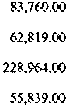 B,%0((11()2.1�5  ((1:J-4,9((•[(1209.397.((l]]8.794(()3W:.WSWlffl,67� {(l147,753  ((1157,0--IH()5�.&](1((169,799.((12((),042 ((1100,((()(()115.1�(()6_';�1)(1)69,799(()oooOf•J0000((1ooc ooc(I{•)o ooO<Q000000ooc oto000eco000oto000000ore0.((10000.((1000ooo000o oo O<Q O<QO<Qooc oto oro oto o roOC•)0.(0 o ro oocoto0.00c oo000º"OCQnoo0000000000.((1oto000000oto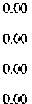 0.((1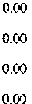 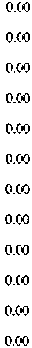 ooc oo OCQ000O.(,)ooo ooo ore(1((1oc, Of•J OC•lO(•J OC•Jotoooo000Of•JOC•l000O[•)Of•J0(1)OC•J ooo OCQ000oto000OC•JOC•)OC•J ooc oocoto0.00]15,176(04f6.(1Ylf(I u.seo ro so.ooco67.223(()67.223(()B.7t-0(()61 S19(()228.<;>{4  ((155,P9(01391:(1{(1102,145((169.79'.("()3-4,'i{()(()209.3�7((1ll8,79HO52.3-49((139-ts,nc,olf-0,6i400147,753[0123,493  ((1157,l}tS((I5S.8J0(()69,799(02(0,l}t]  ((11((1,(((1.(,)115.1��00174,49'8(069,799 (0Sistema de Contabilidad Intezrada GubernamentalEjecución  de Gastos - Reportes - Presupuesto VigentePresupuesto Vigente por RenglonExpresado en QuetzalesUnidad Ejecutora= 210, Entidad  Institucional=  11130013DEL  i\lES DE ENERO AL J\IES DE DTCIEJ\IBREPAGINA FECHA HORA REPORTE:2              DE   1806/01/202)10:51.13R00804554.rptEJERCICIO    2021PRESUPUESTOASIGNADO                    ADICIONES           DJS;>.IINUCIONES             TRASPASOS                TRANSFERENCIASPRESUPUESTO VIGENTE17      (,(()17      (((117       (((117       ((()17      «o17      (((117      ((()17      «o17      «o17      roo17      ((()17     «o17      ooo17      (((117      (,((117     ooo17      e..o17      ((()l7     ((()17      «el7     ((-017     «e17     (((117      (>1)017      01.(J17      (((117      «e17     ((()17      «e17     roo(((J           «n     ooo ooo       ((11            0((1{()0          (()]        (((1((,0           «n     (((1 ((()           ((1\            (((J«e      ((11            «o«o      001         (((1OC()           {(11            «e((()      oot      «o«e      ((J!        (((1((-0            (()1          (((1«e(00       ((11            (((J(((1          {()J         (((1(((1          oot      (((1COO           OOl           C((J (.((¡       001         ((') (1(()          ((ll        reo C((I        C(•I         (((1«e      ((1\          reo (((1          (()1            reo ooo      ((JI         «o000        ((JI         C((J(00       ((11          (((1ooo      «n      «o000        ((11            «oQ((J        001         roo000        o»     (.».000      ((/1          (00000        ((JI        C�(J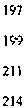 rn m "'"'2&2U4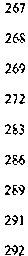 m32)"    0101     SlRV!CIOS DI- \1011  ANCIA"    0101     OTROS SER\.JC'JOS"     0101     ALl�l�N !OS  PARA  P!c.RSO:-.'AS0101    PKOOOC"lOS AUROfORlSTALl-S.  MADFRA, CORCHO Y SUSMA1'UtACIURAS"     0101     HIL,\DOSYTFLAS"    0101     ACABADOS lLXI!L[S"    0101     OTROS  TFA"TILF..S Y YFSfllARJO0101     PAPELES COJ.lERCL\LES, CARTULINAS, CARTONFS Y OTROS"    0101     PRODUCTOSDEPAPLLOCARTÓN"    0101     PRODliCTOS  DE ARTES  GRÁFICAS"    OJOJ    OlROS  PRODLCTOS  DE PMFl   CARTÓN E IMPRlSOS"     0101     l  lANTAS  Y NEUM',11COS"    0101     COMBUSTIBI ESYlUBRJCANTES"     0101     INSECTICIDAS, FUM!GANTES Y SIJ.lllARES0101    lOOES. PJNTUJlAS Y COLORA1''lFS0101     PRODUCTOS nAsncos, NYLON, VINIL  y P.\' e"    0101     OTROS PRODt:CTDS  QUJMICOS Y CONE:XOS"    Ol01     PRODIXTOS  Dl VllJRJO"    0101     PRODUCTOS DE \IETAl  Y SGS ALEAC!ONES"    OlO!    HERRAMID."TASMENORES"    0101    OTROS PRODt:("TOS METAUCOS"    0101     ÚTILES DE OFlC'NA0101     PRODUCTOS SANITARIOS. DE 11,JPIEZA Y DE USOPERSONAL"    0101     ÚTILES [DUCACI01''AlES Y CUl TURALF.S0101     MA1ERJALES.PRODUCTOS  Y ACCS   Hi':CTRJCOS,CABLEADO LSTRU(TllRADO  DE RFDES  JNFORMATICAS Y TElHÓNJCAS"    010!     ACCESORIOS Y REPUESTOS EN GENERAL"    0101    MOBIL!AR!O Y EQUIPO DE OFICINA0101     MOB!LJ,.,RIO Y EQUIPO MÍDICO·Sfu-..,TIARIO Y DElABORATORJO"    0101     EQUIPO EDUCACIONAL CULTURAL YRECREATI\'0"    0101     EQUIPO DE TRMSPORTI'191.010(()ll7,6Jlí(J2:N.$41)(()12,150{()�2.1(9((l(-0,((()00921.752  ((¡617.240(()75,(""1.((¡f7�.4WCO33JM 00572.4-05.((14S4.7W 00Sl,75SOO4,250(,0{,],5{()(()797.(fl] {(Iux,ooo725.618 002.<0(((100l.192,7((1((13,140.((,000ooo0000000(0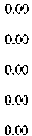 000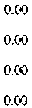 eco0000(0(1(()ooo000uro000"'º oco OC•J000000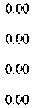 O(Q000uro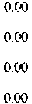 (1((10(0000OCQ ooo O(Q000(1((10(0OCQOCQ000000OCQ0.(()oco0000.((10(0ooo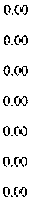 ore000ore ore occ000OCQoro0(00(0000oco0000000(•)o [•JOC•)0000000(0OC•}Oí•l0000000000000000(00000(0oro000000000oro000000000000191,0lOCoO117,611  (,J646,5--12((l12,2.<0(()�2.169 ro(.0.(((1((141.{,25  (()921.752((1617,2.W((J75,f((J(,;l&-13,(,(�)((l&75,4,0(,().H.u.4(1)571.405((14�.NOC(I8l,75SC(I4,25-0(()363Sú((I33.6%((1797,072 ((1%0,1&9((12.(((1((1ns.6noo25-0,(((1((11.292,7((100�(1((1115,500((13,140,í((l((JSistema de Contabilidad Integrada GubernamentalEjecución  de Gastos - Reportes - Presupuesto VigentePresupuesto Vigente por RcnglonExpresado en QuetzalesUnidad  Ejecutora= 210, Entidad Institucional= 11130013DEL  l\lES DE ENERO AL i\1ES DE DICIE!\IBREPAGINA FECHA HORA REPORTE,3          DE  1806/01/202110,51.13R008045S4.rptEJERCICIO    2021PRESUPUESTOASIGNADO                    ADICIONES           DISMINUCIONES             TRASPASOS                 TRANSFERENCIASPRESUPUESTO VIGENTE)7      ooon    OM17      0((1n    ooo17      roo17      OC•J17      roo17      {(O17      ((0l7      (X(I!7     OC•)!7     (,0017      (((117      ooo17      (,0017      ((()17      (X(Il7     C((In    coa)7      (((117      O(()17      (X()17      ooo17      (((l17      ooo n    ooo17      ooo)7      (((117      ((()17      «o17      0((1{(()            (()1        «e«o      ((•1        C((I ((()           [(12           ((() ((()          ((•2          ((()c..(I            cm      e,::()0,"1(1            ((•2            {(()0((1        (''1          ((() O(()        ((•2           «o ((()          ((•2          ((()((0           0,)2        (((1«e      ((,]      (".-.:J(((l      ((•2           ('(I{(()          ((,2          ((()((()          [(•2          «o(((1            ((•2            ((()(((l     ((•2          «o ((()        002         «o ((()        (•)2        C(()roo      (.(•1        ((()«o     ((•2           (((1 ((.()        ((•2         ((() ((()      roz      ooo((()            ((12           ((()(((1          ((•2          «o{".(I         ((,1        [(I)00)      ((12          ((()C<()       c•-.i        c,::-0«o     ((•2            reo«o     ((12          «oC(()        002       ooo((()            ((>2           ((()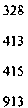 019ore029{•29º"º"º"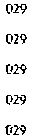 °''º"''"'o"re'029ozs°''º"º"019"    01010101     SFNTFNCIAS  JUD!CIAU:S"    0101     OTRAS RB,ruNIRAClOSES DF PFRSONAL TFMPORAL0116    OTRAS RE\IUNERACIOXES DE PERSONAL TEMPORALu       c,201     OTRAS RJ::�IUNIRACIO'-ES DE  PERSONAL TEMPORALu       02ú7    OTRAS Rl:\!lJNJ:RACIOXES DE PERSONAL TEMf'ORAL03(•S    OTRAS RBfüNERAClO:,..Es  DI: PERSONAL TEMf'OR,\L11           (1..:1)1       OTRAS RE\lUNJ:R,\('10'\ES  DF PFRSON.\l   TFMf'OR,\L"    0$(•�   OTRAS RF\1L7''ERACIOYES  DE PERSONAL Tl.\JPORAL"     OC-O!    OTRAS  RE.\!UN[RACIO!-."ES  DE PfRSONAL TfMPORAL0701     OTRAS REJ.IUNERACIOSES DE PERSONAL  nMPOMLu       0706    OTI<AS R!:MUN!:RA('JOXE-S DE PERSONAL TEMPORAL11           ú715    OTRAS RBIUNERACIO':,,.ES DE Pl:RSONAL TL\1f'ORAL0718    OTRAS Rl:�1UNl:RAC!0,1:S  DE PERSONA[  TfMf'ORIIL"    V,()J     OTRAS REMUJ\'ERACIO':,,.'ES DE P.ERSONAL TEMPORAL"     1101     OTRAS  RE'.\-fUNERACIOSES DE PERSONAL TEMPORAL11           !20!    OTRAS REM\Th'"ERACIO':,,.'ES DE PERSONAL TEMPORAL1210    OTRAS REMlTh'ERAC!O:SES DE Pl:RSONAL nMPORAL1301    OIXAS REJ.IUNlRACJOSlS DE PERSONAL TE'.\-!PORMu       BC•2    OTRAS RHlUNERACIO:--ES  DE PERSONAL TEMFORAL11           Oo.t    OTRAS RnlUNFRACIO'\"ES  DE PERSONAL Tl:MPORAL13-03    OTRAS RE\fUNERACIOSES DE PERSONAL TFMPORALu       13W   OTRAS RE\!L'NFRAClOSfS DE PERSONAL TEMPORAL"     131�   OTRAS  RE\fl]},'ERACIO'SES DI Pf.RSONAL TEMPORAL "     !318    OIRASREMUNERAClO'-ESDE  PERSONAL  TH!PORAL "    1324    OTRAS Rl:\IUNfRACIO'SES DE PERSONAI_  TEMPORAL11           1325    OTRAS REMlTh'ERAOO':,,.'ES  DE PERSONAL TEMPORAL11           1327    OTRAS RH1UNERACIO,�S  DE PERSONAL 1FMPORA!11           1401     OTRAS RE\lllNERACIO,ES  DE PERSONAL Tl:1.ll'ORAL11           1410    OTRASRE\fl]},'ERAOO':,,.'ESDE  Pf.RSONAL TFMPORAL11           l4l3    OTRAS RE_\1tJNERA(10:-IFS DE PERSONAL  TE�!PORAL11           141$    OIXAS RfMUNERACIO':,,.'FS DE PERSONM  1L\1PORAL699{!12(03.USAC()C(I&lJ(()((I MJ(()((I8--\,((().{()8--1,(((){()84,C((l(()84,(((1(()8--\,((()((1f--1,(((){(I&l/ffl(()scxooo84,(((1((1ss.o'o roS4,{((l[(I84,(((1(0 f--\,((()((1&l,(((1(1)M/((1(()84,(((l(()suootoS-4.(((l(()scxoocsuccoo84,(((1008--1.((.()(()84,(((1((1f--\,(((1.((184,((()((184,(((1((>ooo oto otoQ.{')«ocotoº"noo0000.(.()ooo000OCQ0.(()oto0.(Qooc000OCQ uoo ooo Q.((IQ.((Ioooo oo«ce oto oooOC•Joto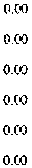 oroo ro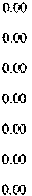 noo oooO(Q0000.((1000u oo000O(Q O(Qore000n oo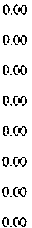 0000000(0ooc oooooo0(0occ oro oooOCQ ooc nooQ.{')oto oco0.((1000OCQO(Qoto0.(0oocomn oo«oo000o oc000000000O  00000000000000000000000000000000000000000000000000000000000000000e oc0002$5.((')(•J290,f•JO)f(I3.848,4[()(()&-1.(((1((1ss roo rog4  (((1((184,((()(()saooo ro84(((1(()84.(((1(()84,((()(()stooc rcS-4(((\((1S-4  (((100&4.((0(()84.((()(()84.((()((18--1,(((1{(1&l,f(()(()suco oc84.((()(()t-U((l((I84(((\(()8-1,(((1(0 ss.roo rc U-.(((l((I84JXOCQ84(((1((1Sistema de Contabilidad Iutezrada GubernamentalEjecución  de Gastos - Reportes - Presupuesto VigentePresupuesto Vigente por RenglonExpresado en QuetzalesUnidad Ejecutora= 210, Entidad Institucional= 11130013DEL l\1ES DE ENERO AL r-.lES DE J)ICIEi\lBREPAGINA FECHA HORA REPORTE,4              DE         18061011202110:51.13ROOS0-155-1.rptEJERCICIO    2021PG     SP    PY   ACT    OBR     REN      FTE     UBG    DESCRIPCJONPRESUPUESTOASIGNADO                  ADICIONES           DJSi\JINUCIONES            TRASPASOS               TRANSFERENCL\SPRESUPUESTO VIGENTEl7     c•,ol7     (�()l7     ((,0l7     (,(,017     «oJ7      0()(117     ooo"  00017     ((,)17     ((()17     (((117     (((117     ((()17      ((()17     «ol7     {((I17     (((117      (,(()17     C,(()17     ooo17      ooo17     (((117     «oJ7      {(()l7     ((()17     «o17     «o17     ((()" ""17«o     ((•2          (((1C•XI        C<•2        ('()((()           ((•2           ((() ((()          ((•2          (<..() roo      ((•2            roe{(<J            ((12            ((<J((<J            ((12           ((()((1(1            002         «o{•()            ((•2            (•(){()()         ((•2            (((1«o     ((•2          ((<J«o   ((•2     ((<J C<..XI               [(•2        C<..Q ((1(1           ((>2            roo(00      ((12            (N•)((()            ((•2            «o«e      ((•2            ((()«o     ((F2           «o ((()          ((12          «o ooo        ((12            roo«o     {(12          ooo ooo      (()2        «eooc      ((•2            ooc«o     ((F2            «o((()          ((•2          ((()((()            ((>2            ((()ooo      ((12            ((()«o     ((,2            [00"'029º"''"""029ON029029'"'"'" "' "''"'"'"'" "' "' "' "''"'"'"'"m"'"'1420    OTRAS RE!.IL'NERAC!O�l:S DE Pl:_RSO�AL lHll'ORALu       151)1    O IRAS Rl \!UNl:R.'1.C!0;'-1:S DE PFR�O:S:1\L Tf\\f'OR,\L"     1�04    OTRAS RFMUNFR,\CIO'ffS DE PFRSON,\L lE \1f'ORAL11            !(1)1    OTRAS RH!U}.'[RAC!O�[S DE PLRSONAL l[\1PORAL11           lrnl    OlRAS R.[ML'NERA( roxr s DE PFRSONAL TF\1f'ORAl l�N    OTRAS REMCNERAC!ONES DE PLRSONAL TL\1PORAL1111           !901    0TRASRH!Ln1:RA00'.'ESDE PFR'iON,\L TEMl'OR,\L11            1905    OTRAS RE.\lLNERACIONE5 DE PERSONAL TEMl'ORAL11           2fl0l    OlRAS Rf.\1LN!:RAC!ONJ::S lll, Pl:RSONAL TH1l'ORAL11           1!ül    OTRAS Rl\\l,NERAC'IO'\ES DF PfRSO�,\l  1T\1f'ORAI11           2107    OTRAS Rf\lL'NERACIO'\TS DE P[RSO:,/AL 1[\1PORAL11           2201    OTRAS RL\ll,i'S[RACIO�[SDE nRsONAL lFMl'ORAL11           zzos    OTRAS RE\IFNERACIOc'ES !)f  PFRSONAL TB\f'ORAL11           0103    f','.ERGÍAHÉCTRJCA0114    t.N�RGIA Ht.CTRJCAu       0116    ENERGÍAELÉCTRJCA11           0201     t."ERGIA HfCTRlCA11           0301    F�ERG!A FLÉCTR!CA11           (�02    E'.''I:RGÍA ELÉCTRICA0506   ENERGiA HÉCTIUCA11           IX-Ol    8''ERGÍA ELÉCTRICA11           06"2   ENl:RGÍA l:LÉCTRlCA11           0614    1::-:1:RGJA HÉCTRICAú715    F"IFRGL\ FI fCTRlCA11           0718    DIERGJAELÉCTIUCA11           C,9,J]     E:"IERG!A ELECTRJCA11           ('9N   DIERGÍAELtCTRlCA11           1101    l::'-11:RG!A ELl':CTRJCA11           12Dl    D.'ERGÍAELÉCTRICA1301    FNFRGIA ElÉCTRlCA"     13!4    E},"fRGÍAfLÉCTRl('A"     1315    ENERGlAHtCIBICA1318    E:'IERG!A ELECTRJC'Asa.ooo ro!H,(0(•((1f--1,f((l((J&-1,((()(()84,(((,((18--1,((()((l84,(�()((J81,(((J((Is-rcooo8--\,f�(I(()&.\,(((J((I F..1,(((1(()&-1.(((•(0f!-4,(((1(()7.2((1{()7.2(1)(()7,2fJ}007,2(()((17,2(()((17.2((1((17,2(()((17.1((1(()7..1(.0007,2(()((17..1((1((17.1(()007.100(1)7.1(0{(1'200007..lf()OO7,lf()(()7,100((),20000000O(•J0.((J0(()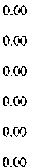 000000000oreooo(!(()0000000.{•)ooo ooo0(()QOO"'0(()OC•J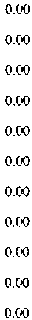 0((1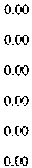 0000000.(()o oo0((1000ore000noo"'º0000(,J0{()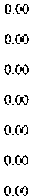 ooo0(()ooo000oco0.(()ooo occ000"ºooo000ooo0000.((1ooo0000000.((1ooc o oc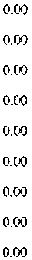 000ooo«oo oro oro QOO000000000otoQOO0.00OC•J«oi000000000QOO0000.00000000o ocS�,C(,1M�V((I(>()&-1(((1(()U(((1((J6--1(((1((1H(0(1((Jscoootc6--1.(((1(()SVO()l(l�V((lfo6--1.(((l((l6--l(((l((l7.1(()007.2(()(•J7,200(()7).((1[()7.2(()((17.l[{JOO7.2((1(()7.2(()(()7.2((1(•)7,2(()((17,2((,(()7.1(()((17.l((l{(l7.1((1(()7.1((,007.200007.1((1(()7,2((),(Q7.2{(l((l7.2(0((1Sistema de Contabilidad Intezrada GubernamentalEjecución  de Gastos - Reportes - Presupuesto VigentePresupuesto Vigente por RenglonExpresado en QuetzalesUnidad Ejecutora= 210, Entidad Jnstitucional = 11130013DEL  J\.1ES DE ENERO AL l\1ES  DE DICIEl\lBREPAGINA FECHA JI ORA REPORTE,5           DE   1806/01/202110:51.13R.0080.1554.rptEJERCICIO    2021l'G     SP     PY   ACT    OBR     REN     FTE     UHG   DESCRIPCIONPRESUPUESTOASIGNADO                    ADICIONES          DIS,',1INUCIONES             TRASPASOS      TRANSFERENCIASPRESUPUESTO VIGENTEo»        "'"     132617     (((117     C,1.(117     (((1l7     (((1l7     ooo17     «ol7        (((1l7     ((,()17     (((1)7      (((1)7      (((117     (((117      «o17     (((117     {(O17     (((117        (((117       (((117     (((117       {((Il7     (((117      C("}17        {((I17        (((117        (((117     (((117     (((117     ooo"  00,17     (((117      {((I17       (((117        (((117       (((1{((I          ((•2            r....om{((I          ((•2            (((1(((1          ((,2         (((1C(O        C(•1        C(O ooo     ooz     ((Q (((1            «e      «o(((1          ((>2            (((1             m{((I      ((•2            [((I(((1          «e      l((I             m(((1            ((>2            ((Q OC(I            ooz      (((1(((1          ((!2          (00               m(((1          (01      ((.()         m (((1        ((J2           e••o       m (((1            ((,2            {((I           mC((I        C(•Z        (((1              m (00       roz       (((1            m (00        ((,2       ((0              m (((1          (02       ((()         m(00        «a     COO          m(((1       ((!2          (((1           m((Q           {(•2            (((1             m((0     ((•2            roo         '"«o      ((•2         «o       m(((1            ((•2            ((()               m«o     ((•2           (((1             m (((1          ((•2          (((1            m (((1          ((•1           (J((I           m (((1        ((11          ((0       m (((1        ((12         (((1         m (((1          [(J]           «e       m (((1          ((12          (((1             m(((1            ((•2            «o«o      [(12            «e1�1    [','LRG!A  [l[CTR](Au         \$ClJ     F,_FRG!.\  Flt"CTRlCA"    lffll    [}<[RGtA EL[CIRICA1�1    E;'IERG!A ELEC"TI!lCAlHl-1    DffRGÍAELÍ:CTRJCA"     W'l'i    ESERGlA ELÉCTRJCA "     IWl    i::Si:RG!A i:LlCTRlC'A u         190-I     f'ffRGÍA  FI l"CTR!CA"	2(()1     [','ERG[A ELÍ:CTRICA "	2((,7     F.._FRG[AFLf'CTR!CA "	2101    E;'IERGÍAHÍ:CTRJCA0103    AGUAn      OIIN   AGUA"    OllO   AGUA "   0114    AGl•A "     Oll6   AGUA "    0201    AGUA "    O}O\    AGUA0401    AGUA"    osoz  AGUA05(,S     AGUAn       (16f)I    AGUA""    C,S14    AGUA"    071�   AGUA"    0718    AGUA"      (<$'0!    AGUA"    0901    AGUA"    05'04  AGUA"     1101     AGUA"     1201    AGUA13-01    AGUA"     13{•2    AGUA"     1314    AGUA7.2[•)(()7.2(•){(17.1((1(()7.2(()(()7.2,XlC()14,4((,((17,1((){(17,1((1((17,1((1{(17.2((>((17.2((1((17,100(()7.2((1((17,lf(l(NJ7.1((1(()7.2(()((17.2(()((17.2(()((17,lCQOO7.2(•)((17.200((17,2((1  ro7)00(()7.2((1((17.1((1007.2(()((17.2(0((17,Z.-(1((17,1((1((1zzto ro7,1(()((17.1((1.((17.1(()((10(0O.C,Oº'"0(00(0 ooo ooooro0.((10(0OC•) ooc ooooto oro occ ooo0(0OhO0(00((10.(()ooo0.C(I"'ºnoo0(0 ooc ooc0.(()0(00(00(00(0oro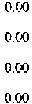 (1((10(00(0oto0(0noo0(00(00(0 oro oreo ro0.((10(0n oo000 occ oro0.((10(0(i((I0.((1oc, O(•J oc,0(,)OC•) oro neoeco0(00(0o oc000OC•)0000.((1oco oco0000000000(00(00(0ooc0(00(00(00000.((10.(00(00.000(0ooo0(0O(•)0(0OC•J0(0OC•loro o re OC•J0(001))0(0ooo oc, oroo(•)0000(0ooc0(0o re0(0º'"00000000000)0000.00000u oc0007.2(0((17.:!((1((17.2((1((17.1(0((17.2((1(()H.4t(l((I7,l((lf(l7,1(()[07.1(()((17.2((>((,'l.2((1(()71(000'l.2((1(()7,X(l(O7.2((1(()7.XQCO7.l((I(()7.2(()((172((1007.2(0007)((1007,l((lf(}7,1((1((17.2(()(()7.l((l((I7.2((1007.2((1((17200(()7)00(()7,2((1((17)((1007.2((,(()72(0((1Sistema de Contabilidad Intearada GubernamentalEjecución  de Gastos - Reportes - Presupuesto VigentePresupuesto Vigente por RenglonExpresado en QuetzalesUnidad  Ejecutora= 210, Entidad  Institucional= 11130013DEL  l\fES DE ENERO AL f¡JES DE DICIEl\lBREPAGINA FECHA HORA REPORTE:6          DE         1806101/202110:51.13R0080455-l.rptEJERCICIO    2021PRESUPUESTOASIGNADO                  ADICIONES           DIS�IINUCJONES             TRASPASOS               TRANSFERENCIASPRESUPUESTO VIGENTE17     (((117       (�(I17       (((117       (((117      [((I17      (�-017      ((Q17       roo17       ((-017       (((1l7     (((117      (((117       (((117       «o!7       0((117      ((()17     0((117     (")17     «e17      (((117      «o17      (((117       (((111     (((l17      (((117      {((I17       «o17       (((117     «o17     «o17       (((117      (((117     (((117       (((1]¡      (((117       (((117       (((111     «oCW        ((•2        C••J (,((1           (('2          (((1 (((1          ("2        (((1(((1           ((•2           (((1 (((1           ((12             (((1 (((1        ((•2            [((I(X_)()             ((•2          (((1(((1          (('2          (((1(((1          C,02         tooCOO       C•:-02        no ((.(1         ((12          «o (((1          ((•2          «e(((1          ((•2          (11,_(I(((1          ooz     (((1 (((1          ((•2          «e (((1          ((•2          (X_)()(((1          ((,2          (•);)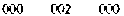 (((1          «e      (((1 (((1          roz     (((1 (((1            «e      (((1(((1          ((•2          (((1 (((1          ((12          (((1 (((1          ((12          (((1(((1       ("2        (,)()(((1         ((12          (((1 (((1         ((•2          (((1 (((1          ((•2          (((1(((1          ((•2          ooo (((1          ((•2          (((1 (((1          ((,2        ((('¡(('()        ((!2          (((1000         ooz      (((1ooo        ((12          (((1(00       [(•2          (((1000         ((12          (((1 (((1         {(12          (((1 (00      ((•2          (((1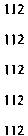 "' "' "' "' "'mlll lll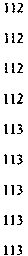 lll lll m"'lll113 lll lll lll lllm"'"     13!5    AGUA "       BlS   AGUA "    1326    AGUA "    1327    AGUA JIJI           1!01    AGUA"       1503     AGUAJI            1(-01    AGUAJI           uot  AGUA JI           l�IJ.I    Al,UA JIJI           lWl    AGUA JI           191."ll    AGllA JI          1((11     AGUA JI          1001   AGUA JI          2101     AGUA JI           2Nl    AGUA"    OJO)    TlcLH01'1A011!9    TFl FFOl\lAJI          0110   THHONIA JI          0114    TELUONIA JI            O\ 16    nLHONIA JI          0201    TELHO:NIA JI          0301    TlcLHONL'. JI          0411   TELITO:NIA JI          0302    TELHO:NIA JI          W"5   TELHOl\lA JI          ('(-01    TELEF01'1A JI          C.SC•l   TELH01'iA JI           0614   TELEFONIAJI           07!5    TElHOl\'lAJI          0718   TELEFOl\'IA JI          osoi  Tl:LHONIA JI           ccot   TELEFOI\IAJI           JI           1101     TELFro;,,·rA JI           12(11     THEF01'iA JI           1301    TELEF01'1A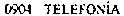 7.2>•)(()7.21(1f(I7,111)((17,2ü0((17.2('(1{(17.2{(1{(17.2(•)((17.200007.2{(1(•)!4,4((1((17.2((1((17.2{(1((17.2((1((17.2(()((17.2{•)((17.200(()zr.eooc21.(l(•{(I2),6((1((121/{(l((J21,f{(l((l2!,0:(l((I21,6((10021,({(l((I2),6((1002),6((1((12J,(.((l.((I21/{(l((I21,f•C(l.((I2].(.((1((121,600((121.0:(10011.(l(lOO2),(,((1((12!,({(1((121,(,((l{(I2\,6((1.((1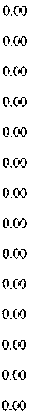 0(0000OC•)nooº"oooocoº"000000 noc ooc0000.{(I000ooo eco o oc0000000.((10.((10(0OJOO(Q(,((1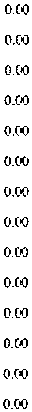 0(0oro oro o ro000 ooc OJOOJOoroore000000 ooo o roOJO0.((1000OJO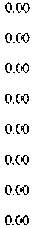 000 ooo oooooo000000oro0(0000000000000000 ooo O(Q000OJO OJO000C,.{(I000o roO(•)OC•}O(•JO(•J Of•J OC•) O(•)0(0OC•)OC•J0(1]O(•)OC•Je ro000000OC•)Of•J0000000(0000O(•J00000000)n oc000OC•J OJO0.((17.2(•)((17,2(')((17,2((,((l7.:2<,0[(J7.2((1[(17.1(")007.200007.2((1007.2(•)((17,2(•)((114,<J'.(I(()7.2((1(07,2((1((17.1((1((17.200007.2():)((17.20(1((1n.eoco21/10(()21.[{(l((I21.({(l((I2ll'(•C(I2l.({�1((121.({(l((In.eoccn.soo ro21,(J"(l((In.eoooo2!.l{(l((I21,(,:(1((121.({(l((I21,(,((1[(121.6((1((121,6(�1((111,f{(l((J21,if.(l[(In.so roSistema de Contabilidad Integrada GubernamentalEjecución  de Gastos - Reportes - Presupuesto VigentePresupuesto Vigente por RenglonExpresado en QuelzalesUnidad Ejecutora = 210, Entidad Institucional= 11130013DEL  i\lES DE ENERO AL �IES DE DICIEJ\IBREPAGINA FECHA HORA REPORTE:7           DE          1806/01/202110:51.13R0080.J554.rptEJERCICIO    2021PG     SP    py   ACT    OBR     REN      FTE     UBG    DESCRIPCIONPRESUPUESTOASIGNADO                    ADICIONES           DIS:\IINUCIONES            TRASPASOS                  TRANSFEltENCIASPRESUPUESTO VIGENTEl7      (((1l7     (i(I17     (((117     «o17     (((1l7        (((117     (((117     «o"  OC<17       (,i'(I17      roa17      {.(('¡17       (((117      «o17     {((I17      «o17      ooo17     «o17     (((117     (((117     ooo17       (.((117      (((117     «o17     ((()17     (((1l7     ooc17     ((()17     «ol7      {(()17      (((117     (,00(((1            ((•2          «o      mC•)(I        ((•Z        (((l              m«e      ((•2           (((1               m (((1          ((•2          (((1             m ((()            ((•2            (((1               m«o      toz       reo         m((()            ((12            ooo        m«o      ((12        (((1          '" ((()     c,,1     ((()       m roo      ((•2            «o       m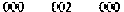 «o     ((•1          «e       m((()           {(•1            ((()roo      ((•2            «oroo      ((12            «o      m«o      002         «o        m«o      ((•2            ((-')               m(((1            ((•1          (((1               m(((1            ((•2           roo         "'roo       ((•2            «o«o    {(•2           (((1              "' ((()       ("2       (((1            "' (((1           (')2         ((()            '"{(()          ((,2          «e(((1          {(12          reo       '"{,C(I           ((12         (((1              usooo      ((•2            (((1ooo        ((•2            (((1               '"roo      ((•2            ((()«e    {(•2            (((1(((1          ((,2            (((1               "'ooc     ((,2          (())             "'"     13�2    TElEFONL.\ "     1314    lr.lHO)-U "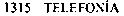 1318     TElEfO:SlA"    1326    lEl[fOXL.\ "     1317    TElEfO}.LA "    !�Ol    lElEFOSIA "    150!    TiclHO:>.l,\ "     1503    THEFO!'>iA"     tsot   TELHO:-IA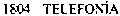 ""     l�M    TELITONl.\"     19()1    TELEFOl'-lA"       1904    TElEFONU"      lt))7     THHOSIA "    2101    lElEfO}.JA "     220l    ll:.lHO:SIA "" " " " " " " " " " " " "zr.soto21,Y(){o.)21.{,{(I{()JJ,(.((1((121.(.((IC,021.6':(I(()21,6':0(,,)2},(.((1002!,({(1((143)((1(()zt.roo ro21,({(l{(l21,{{(I(,)2},(1('002}.l',((1((1O(QOCQ ooc OC•) ooo O(Qoro oooO(Qn oo oro occO((lOC•loroo roº"O(Qo ooO(Q O(QOCQoro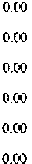 ooc oroo ocO(Q000OCQ000OCQ000000O(Qnro OCQ O(QO(Q000000000oco00)000000000OC(l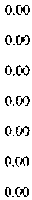 0((1000ooo000000000n.eooo21.((()((lZl.(((l((l21.(((1(()n.soo ro21.f((l((Izr.eoo ro21.(,'(l{(I2},61"(1((1.n.xooo21.1((•((121.(((l((I2U.((l((I21,{,'(l((I21,61"(1((1Sistema de Contabilidad Inteurada GubernamentalEjecución  de Gastos - Reportes - Presupuesto VigentePAGINA        8           DE   18Presupuesto Vigente por Renglon                                                                                                 FECHA                06/01/2021Expresado en Quetzales                                                                                                                                               HORA                     10:51.13Unidad Ejecutora= 210, Entidad Institucional=  11130013                                                                                                                               REPORTE:       R00804554.rptDEL  l\IES  DE ENERO AL i\IES  DE DlClEJ\lllREEJERCICIO    2021PG  SP  py   ACT OBR      REN       FTE     UllG    DESCRIPCION"  too            «o      002        «o       '"    "PRESUPUESTO                                                                    PRESUPUESTOASIGNADO                 AJHCIONES            DIS:\HNUCIONES              'J RASPASOS                Tll.ANSl'ERENCIAS                 VIGENTEoro                                        000                                         4.310(,()"  «e         «o      002        ,.�'"    "º'"                    oro                          4320 00" «o         ooo      «e      «o       us       "    exn "  (00           o,o       (�'2        (00         "'    "    ""' " (00            «o      ((•2            (00           115            "    1101""                  ore                                       000                                         4320((1000                                                     ore                                     000                                         432(1[(10(0                                                     neo                                        0(0                                         432(•((1(00              «o      ((•2            «e       115                                      LX TRA( CIÓ� PF.  B \SURA  Y D!cSJRUCCIÓ"I  PE DFSFCHOS                                                             4.31(1(•)                                            oro                                 oto                                      0(0                                                    0(,0                                         432000SÓLIDOSn   «o          «o      ((•2          «e                              1301    D,TR.-\( CIÓ�'  PE 8-\SURA Y D.!cSTRl)(-ClÓ'>'  DF DFSECIIOS                                                             4.31(1.{()                                                   000                                                ooo                                             ooo                                             000                                  4320{()SÓLIDOS(00            «o     c,:-01        (00                                      131>2    U,TR,\CCIÓ� DE BASURA Y D.!cSll<U(CIÓX  DE DESECHOS                                                        4Jl(l.l'(J                                                ooo                                          ooi                                            0(()                                                           ooo                             4320(()SÓI  IDOSn   ((0         ""   «e      (00         '"    "     1314    f .\JRACCIÓX DE  BASURA Y DF.STRUCCIO:X DE Di:Si:CHOS                                                       4J]{lí()                                                 0(0                                                noo                                 "'"                000                                         4.�20(()"  ((0('\_'\_l            ((•2            «o"'   "4.>20(()"  (00""    ns         "ooc                                     °'"              4310(0"  «e         (00       ((•2        «o        '"    "" (00              "º ((•2            reo         '"    "" (00            (00        «e      coo       "'    "" ooo          «o     ((•2          (00         115             ""  ooo          ""   ((11         (00         115             "" reo         (00        [(•2          (00""  (<O               {0:l(J          ((•2          «o      "'    "((0          ooo      ((•2          ((()4_1]{\((Is.oo ooE.\JR.\CCIÓ� DE BASURA Y DESTRUCCJó:-.  DE DESECHOS                                                        4,)21)((1                                            000                                                oto                                                                                000                                  4320((1SÓLIDOSUCCTÓ:XDE DESECHOS                                                        4.310((!                                            000                                                oto                                 ooc                                            000                                         4�12{1((1SÓLIDOSrscs   L\ TRAC'CJÓNDE  BASURA\'  DESTRUCClÓNDE DESECI!OS                                                             S,6-;-(l(O                                           ceo                                       ""                000                                                     000                                         S,(>10((1"                                "'    ""                                "'    ",.,,lc�TRA(CIÓ:S'DE  BASURA Y Di:STllUCCIÓ:XDE  DESECHOS                                                         4.3.?(l((I                                                                                                   eco                                 000                                            000                                         4320(()SÓLIDOSEXTRACCIÓN DE BASURA Y DESTRUCCIÓ:S DE DESECHOS                                                        4.;\2(1(-0                                                 000                                                oto                                 000                                            000                                         4_1](100SÓLIOOS" (00              (00       roz       (00"'    "zon  EXTRACCIÓN DE BASURA Y DESTRUCCIÓ�'DE DESHl-{OS                                                             432000                                     oro                                 000                                                     0(0                                                     ooo                             4320(()SÓUOOS(00              (00        ooz      (00         ns                 �·, E\JRACTIÓ'.\: DE BASURA Y PFSTI'..UCCIÓN DE DESE( HQS                                                             4320((]                                            000                                                000                                                     noo                                                                   432(,(()SÓLIOOSooo          «o     00,     (00         115                          2!0!    EXJRACC!ÓN DE BAStlRA  Y DFSTRUCCIÓN DE DESECHOS                                                         4.320((1                                            uro                                 0(0                                                    ooo                                            0(0                                         4320((1SÓLIOOSooo          ooo     ((12          «e       115                          22úl    EXTRACC!Ó:X DE B ... SURA  Y DESTI'..UCCIÓ)>I DE DESECHOS                                                         4.32000                                            oro                                0(0                                                     0(()                                                     o oc                          432(1{()SÓLIDOS"  (00           (00       ((•2          (00"  (<Q              (00      ((,2          «o" ""     (00        ((•2            (00         '"     "    011c,MANTH,IMIFNTOY  REPARACIÓN  DE  EQUIPO Df                                                                               4.l((l(()                                           0.CQ                                                     0((1                                                                                                                000                                         4,1C'J[(lOFICINAOFICINASistema de Contabilidad Intezrnda GubernamentalEjecución  de Gastos - Reportes - Presupuesto Vigente                                                                                PAGINA        9           DE   18Presupuesto Vigente por Renglon                                                                                                 FECHA              06/01/2021Expresado en QuetzalesHORA       10:51.13Unidad  Ejecutora= 210, Entidad  Institucional= 11130013DEL  i\lES DE ENERO AL l\IES DE DICIEl\lBREREPORTE,R00804554.rptEJERCICIO    2021PG     sr   py   ACT    OBR      REN     FTE     UBG    DESCRIPCIONPRESUPUESTO                                                                    PRESUPUESTOADICIONES           DIS�IJNUCIONES             TRASPASOS                TRANSFERENCIAS11     ""     «o      ((•2            ""    '"ASIGNADOVIGENTE11     ""     «orozI«,          '"11     «o         «o      roz       «o       '"11     «o         «o     10,        ooo        '"11     ((•)                 «e      [(•2            «o       '" "  ((O                   «o     ((12            «o       '" " «o         ""   ((•2            «o       tez11     «o                   ((•2            «o                    11           osn   MAfUH,J.\\JENTO Y REPARACIÓ::-l DE  lQUlf'O DE                                                                       4)((1((1                                                              noo                                    oto                                                                                      oro                               4,2(()(()OFJC!NA"  ""     "º   «e      «o       '"11           (1(()2      MA1''TH,l\l!E1'IO Y RHARACJÓN DE  lQUJPO DE                                                                              4.2C•JCQ                                            0(0OIIC1NA"'"OIOnro                             4)((1((111     «o         o-o      «e      '"    tsz11     ""    «e     102        (•))            tez11     (<O               «o     ooz     IW         '"11     «o          eco      ((•2          (((1             '""  ""     ""   «e      ((()              '"11     ""     ""   ((12          «e       '"11     (00              (((1          «e      reo         '"11     «o          (((1          ((>2            roe         '"    11OflONA OF!CINi\rxn   Mi\NTThl\11FNTOY REPARACIÓN DE  EQUIPO DE OF!C"JNA4,1((1.((1oca                                coo                                              ""O(•)4,1((1((l11     «e         «o      ((,2         ICú                             11           1301    MA,'\¡U_}.L\\JENIO 'I REPARACIÓN DE  lcQU!PO DE                                                                              4)(.(1((1                                                      ooc                              oc,                                   OIO                                                    000                                    s.xoroOflC!NA11                         «o      ((12          roo                          11                      MA1''T8'1M!ENTO Y R.lcPARAC!ÓN Ole lcQUIPO DE                                                                       4)((1((1                                                      (1.((1                                                            000                                              noo                                              oc,                           4,1(0((1OflCINA11     «o         «oroz      I•�                       11           1314   MANU:Nll.UENTO  Y REPARACIÓN DE le QUIPO DEOFICINA4)((1((1oc,                                oto                                        000                                              OCQ                                                 4)(,'.){(I11                         «o     102        (".(I            tez          11           1315   MAID8'1MlENIO Y REPARACIÓN DE  l;QUJPO DE                                                                       <)0000                                           000                                                ooo                                              ooo                                              oto                          4.1((1())OFICINA11                                       I">       «o                   11           1318   MAIDENJMIENIO Y REPARACIÓN DE  EQUIPO DE                                                                       4..200{()                                                OCQ                                                occ                                     ooo                                              O(•)                                                   4.1((1((1oncnc,11     «e         ((Q          «e     M               11           1326    MANTEKI\IIENTO Y REPARACIÓN DE  EQUlf'O DE                                                                       4)((1((1                                                              000                                                OC•}                                                    O(Q                                                     ooo                                    cxoccOFJONA11                         ((Q          «e     (((1                                    11           1327    J.IANTfM\llfh'TO Y REPARACIÓN DE  EQUJF'O DE                                                                       4.1((1((1                                                      000                                        o oo                                      0.((1                                                         000                                    42((1((1OFIC"JNA11                         «o      ((•2          (((1                                    11           ],:,)]      MANTf�',1\fJFh'TO Y RFPARACIÓN DE  EQUJPO DE                                                                       4.lüQ((I                                                      000                                          ooo                                              ooo                                              ooo                                    4.1(')(')OFKINA11     roo            (00        ((•2          «o                    11           1�01     MA1''T8'1\f1F1''TO Y REPARACIÓN DE  EQUIPO DE                                                                       4.200.CQ                                                      ooc                                        OCQ                                                              000                                              000                                   4.2'((1(')OFICINA11     100              100        ((12          «o                    11           1$(•)     MANTE1'J\1lENIO Y REPARACIÓN DE EQUIPO DE                                                                       4)00{()                                                oc,                              OIO                                                    000                                              0.((1                                             4.2((1((1Of1CINA11     ""    100       {(!2          «o      "'    11           "''11     too           ((()          ((12          (((1            '"    11           rsoroco                                            º"         coo                                  4,1((1((1oc,                                      ooo                                              ""              4,2(()((1Sistema de Contabilidad Intezrada GubernamentalEjecución  de Gastos - Reportes - Presupuesto VigentePresupuesto Vigente por RenglonExpresado en QuetzalesUnidad  Ejecutora= 210, Entidad Institucional= 11130013DEL  l\lES DE ENERO AL i\1ES DE DICIEl\lBREPAGINA FECHA HORA REPORTE,JO           DE   1806/01/202110:51.13R.00804554.rptEJERCICIO    2021PG     SP     PY   ACT    OBR     REN      FTF.     UllG    DESCRIPCIONPRESUPUESfOASIGNADO                  ADICIONES           DIS�IINUCIONES             TRASPASOS                TRANSFERF.NCIASPRESUPUESTOVIGENTE17      (•/)17      f�Q17      (")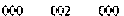 (((1            ((12            ((()C<(I        «e      C<()rsz'"'"lff\4    MA'NTfKJMJENTO Y REPARACIÓN DE  EQUIPO DEóflCINA1�()5    MA}.'TF.S'JMJE}.'TOYREPARACIÓNDE   EQLflf'ODEOflCINA"     19\ll    MANTEXIM!Eh'TO Y REPARACIÓN D[   EQUIPO Dl:41c•H-O4-1(•)((14..l((lf(Is.aooro4..l((l((Iooo      (�•2            (((1               '"     "Ir    {(Q                   (((1          ((12            ((()               '"    "OFICINA11     {�I)17      «o17      ((Q17      «el7      (((117     «o17      «e17      (�'317      (0'3¡7     «e11     (((]17      ((1)17      (((117      (((]17      «e17       {((I17      {(()17     (((1l7     «o17     (0(117      (((111     «o11     «o17      (((117      (((1l7     (((117      oco17      «o17      «e(((1            ((12            «o(((1          ((•2          ((()(((1           ((12           ((() (((1           «e      ((()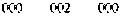 (((1            ((•2            (((1{.((]         (.(•2            «o{1((1           ((•2            (((1«o      ((•2            ((()«o     (02        (((] (((1          ((>2           (00 ((()           (')2       (�(I (((1            «e      {(()((()            (('2            ((()«o      [(12          «o ((()          [(•1          «o ooo     ((•2           (((1 roo      {(12          (((1 roe      ((12            «o1)(()         ((•2          oco{.(()         ((,2            {(.(]{(()          ((12          (((1«o      ((•2           ((.(] ((()            (('2            [(.(](((1          ((J2          «o ooo     roz       «o (.((1            (('2          «o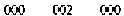 «o      ((12            (((1(.((1          (-"2        ((()1(·2lt-2"'"'"' "' "'"' "' "' "' "' "' "' "' "' "' "' "' "'"' "' "' "' "'2\.(17   \!ANJE1'1M!H,'T\)  Y RFPARACIÓ"I DF   FQUlf'O DF OtlON,\2101     MANTl1'l�UENTl)Y  RFPARACIÓ"I DF   FQUlf'ODEOtlCJNA211)1     MANTE/\l�llENTOY  REPARACIÓN DE  EQlllf'ODE Ot!CJNA0101     MANTThlMlflITO Y REPARACIÓN DE Ml:DIOS DE TRANSN1RTE"    ()!OJ    .M.A1''TE/\L\lll:NIO Y R.lcPARAUÓN  DE  EDll-!CIOS"     0109   MANTH,l\lllNH)Y  REPARAOÓN  DE FDIFKIOS"   0110    1.1:Al\'TFNl\llf\'ffO YRFPARACTON DE EDIFICIOS"    0114    MA1'TfEhlJ.IIDffü YREPARACION DI: LDlflCIOS"    0116   \lAh'""IF1'J\llFNTO Y RFPARACIÓN  DE EDlfJCIOS(0;01     MANTF1'1MIDHOY REPARACIÓN DE EDIFICJOS"    0301     MANTENIJ.IIENTO Y Rl:PARAClÓN  DE l:DlflCJOS"    Q..\01     l,lAl',TIJS:J.\IJH,'Tó Y REPARt\ClÓN DE EDIFlCIOS0502   MANTE1'IMJENTO Y REPARACIÓN DE EDlfKJOS"    ()5(l6    MAJ-,'TE1'1MIENTO  Y Rl:PARAClÓN  DE lDIJ- lCIOS "    0601     MANTEK!MIF1''TO Y RFPARAC!ÓN  DE FDIFICIOS "    (l(<'.'1    MANTF1'1MTDHO Y REPARACIÓN DE EDlfK'IOS "    (1614    J.lANTHSI.\IIEhTJO Y REPARAOÓN  DE EDIFICIOS "    f17l5    MANTU-:l\1JENTO Y REPARACJÓN DE EDIFlCJOS07!�   MAHTTh"lMlDHO Y REPARACIÓN DE EDIFICIOS"    C.Wl    MANT8'1!>1IE}ff0 Y REPARACIÓN Dlc H)ltlCJOSlf,IOJ    J.lANTE1'JMl8ffó Y REPARACIÓN DE EDJFICIOS"    Wü4    Mll"l.'TF1'l\llfNTO  Y REPARACIÓN  r», l:Dll-lCIOS "     1101     MANTENIM!El'ffO Y REPARACIÓN DE  FDlflCf-OS "    1201    l,IANJENIMIENTO Y RFPARACION DE  FDTF!CIOS "    13Ql     MANn1'1MlfNTO Y REPARACIÓN DE EDIFICIOS "     1302    l,lANTE1'iMIEhTJO Y REPARACIÓN DE EDlFK'JOS1314    MANTE1'1�!1HffOYREPARAC!ÓNDE  EDIFlCIOS"    1315    J..1A1''TE}.nlIEh'TOYREPARACIÓN  DI: lD!tlClOS "    13!E    MANTThl\llEh'TOY  REPARACIÓN DE EDJFJCIOS "     1326    \IANTF1'J\11Fh'TO Y REPARACIÓN DE EDlflCIOS4-1(•)((141((1.((14_lf(l((I244)97  f()s.on  ((16/(ll  {()6,(.(1]  (,(16.C(•I  (.(16.(01  ((16.0ól  ((16()Jl  006.(()1 oc s.on ro s.on ro6.00!.(()6.C'VI  (.(16.(.(11  006.(((1((16,(((1(()6,001  ((16,(((1((1s.on ((16,if.'J((I6.((Q((IMOI.C(I6 001 CQ6,(')I  ro6,001  {(Isror (,O6.((1) {()0((1oc, oc,ooooto0((1O(Qoco oc, oc, n oo000ooo0(0ooc o oo noooroow().((10.{(I0(00(0noo oc, oc, otooc,uro oc, O(Qº"ooooooooc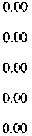 0000(0000000otootooooO(Q o oc [l{(l000oro()(•J oro oecooooc,º"000ooc oto oco000 oc, ooo0(00000.(()000000«ooº"o roo ro000000OCO e ro uro0000000(0«ce000000ooo0(04.:((1((14,:((1('(14.2((1{()244.297  (,(16/(11  IQC..('V]((I6.(()J((I6.((1]  ((16((11  ((16.((11  ro6.((1¡ (Q6,{'Vl  ((16.(01  ((1(�(()]  {(I6((11  ((16.((1] ((t6.(((1(()6.(((1('(16.((1! (()6,{�(1((1s.on ((16.{((l(Q«rcoooeror oc6.((11  to6.001 ((16.((1]  ('V6,((1]  ((1eror ((1Sistema de Contabilidad Integrada GubernamentalEjecución  de Gastos - Reportes - Presupuesto VigentePresupuesto Vigente por RenglonExpresado en QuetzalesUnidad Ejecutora= 210, Entidad Inslilucional = 11130013DEL  l\lES DE ENERO AL l\IES DE DICIEl\tBREPAGINA FECHA HORA REPORTE:11         DE   1806/01/202110:51.13R00804554.rptEJERCICIO    2021PG    SP    l'Y   ACT    OBR      REN     1--rE     une   DESCRIPCIONPRESUPUESTOASIGNADO                    ADICIONES           DIS.MINUCIONES             TRASPASOS                 TRANSFERENCIASPRESUPUESTO VIGENTE!7     (((117      (•)()(((1          ()02         ((10C((I          «e      c,,J"    1327    11Al,"'TE1'1..\IIENIO Y REPARACIÓN DE l:Olf!CIOS"       1401     MANil:M\llU.'TO Y Rl:PARA(  IÓN  DE tDJF!C'JOS�,((11  ((16,f.(IJ oo0[•)000OC•)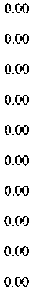 OC•}or,)17     (((1l7     roo!7     (((117     (((117       oool7     (((117     (((117      (((117       (((1(((1           ()()2            (((1 (((1           0()1       (((1 (((1           ((•2            (((1C(()         «a     C((I(((1            C(l2         ooo(((1          «e      o»(((1            C(•2         (((1(((1            ((•2            (((1((0      «e      roo"' "' "'"'"'Ji!"'150)    "MANTEJ\1\fl8''TOY RIPARACIÓ:'l DE IDlHC!OS u       Wll   MANIL',l\tlENTO Y RFPARA( lÓN  OF FDIHCIOS u       !Wl     h1Al,'TEJ\'r>IID.'TO Y REPARACIO}I DE IDIFJC!OS!��   M.ANTE1'J\tlENTOY  REPARAOÓN  DE EDIFICIOS""    !90l    M,\,'\TJTh'r>l!D.'TOY REPARAC!ÓN DE EDIFICIOS1904    MA."lIE1'L\!ll:NIO Y Rl:PARACIÓN  OE l:OJH( !OS"    2001     MANTEJ\l\lIENTO Y REPAR,\CIÓN  DF FDIFlClOSu       2(()7    MANTEhl\f!E}ffO Y REPARACJON" D[  IDIHC !OS"    2101    1íANI1.NJ!.UENJO Y RHARAClÓN  DF EDIFICIOS"    110)     MAh'TEKl\110,,'TO Y RFPARACIÓN DE FDIFICJOS6,((11  OQ6.((�)(()MOlCQ6.001  ((16,001  (•)6,001  ((16.001  ((16.(Ql  ((l6.((1]  [(Iore ooo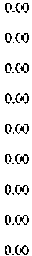 0(0oreOC•)0(,JOC•JoooOMOC•)OMOC•)OC•)º"OMo ro000(){•)(,.((-0006.((1}(()eroo ro e.on oo12.COl  ((1�.((IJ  (•}�.((11  f•}6/(1!((1«ror co(,{(11(()6.{()]  (-017     (((117       ooo17     (((117       (((117      ((017     (((117     roo17     {,C,0l7     {((]17      «o17     (((1l7    {((I17      {((I17      (((117       (((1"  00017     ((1()17       (((117      (((117     (((117      (.((1(((1            ((12          ooo{((I      ooz        (((1(((]            ((•2            (((1«o     ooz     (((1(((1          ()()2            (((1 (((1          ((•2         (((1 ((-0          ((,1         (((1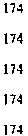 (((1          ((,2       (((1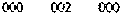 (((1          ((,2          (.((1(((1          ((>2         C((I            "'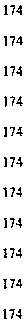 (((1          ((•2           ((.Q000         ((12        C((I (((1          ((!2       ooo (((1            ((•2           (.(()((.Q            002       C(l(J(((1       ((12           ((.Q ((()           ((•2           roo (((]       ((•2          ooc(((1          «e      ((()(((1          (.(•2        roo0110    h1ANTThl\!IE1-,'TO Y Rf:PARACTÓN DE INSTMACIONESu       0114    M.ANTE1'JMIENIO  Y REPARACIÓN DE 11'SfAl.AClONES"	0116    MANTEJ\!Mll:1-/IO  Y R�PARA(  IÓN  DE lhSTAL.A( !ONFS (1101     MANTFX!Mla'TO Y RFPARACIÓN DE INST AlAC!ONESu       (1301    híAh'TEKIMiilffO Y REPARACIÓ:'l DE INSTALACIONESu       (\,1.()1    M.Amnm,i!Il,'TQ Y REPARACIÓN DE L'>STALAClOllES05(12    MANTE\lMIENIO Y REPARACIÓN DE INSTALACIONES fó«i   MANIE\1M!Eh'TO Y REPARACIÓ:'l DE ll',;STALAClONl:S reet   ).!A»Tl:.N\t1H,JO Y Rl:PARACJÓN DE lhSTALAClONES fXIQ     MANTE\l\llEh'TOY  REPARACIÓN DE Jl,STAl..ACIONES"     0614    MANTE1"1\IIENTOY  REPARACIÓN  DE lt-.STALACIONl:S0718    MANTEt-.l�IIEh'TO Y REPARACIÓN DE INSTALACIONES u       C.Wl    J.íA,',"'TEhThUEh'IO Y REPARACIÓN D[ INSI Al.ACIONES u       COOl     MAl,'IENI\llENTO Y REPARACIÓN  PE  lNSTALACl01''ES u       09(4   J.1Ah'T8'1\11Eh'TO Y REPARACTÓN DE INST AlAC!ONJ:S u       1101    MANTEh'L'llD.'IO Y REPARACIÓN DE IlsSIALACIONl:S"     1201     MANTl:NlMIHITO Y R�PARACIÓN  DE INSTALACIONES1301     MANTE1'JMIENIO Y REPARACIÓN DE INSTALACIONESu       Bú2    MANTD,'IMJD.'TO Y REPARACIÓ'N DE l};SJALAC'IONES1314    MANTF-SJMIEh'TO Y REPARACJÓ'N DE ll',;STAlACIONESu       131�   l,IANTD,'lMIENIO YREPARACIÓNDE  Jl','.STAl.ACJONES7.�00(-0i.seooo7,8i)0((17.U(ICQr.sooto7Jl))[()7.!,iJO((I7,&(()(')7J,((IC(l7,�(1)((17.f,f:l)((Iz.sro oo7.f.f.(1((17,!,i))((I7.M(l{(I7,�(l{(I0(0000oto0(0O.('JOM e oc coo000OM0.(()0(00(0000OM0(00000.((1oroOM°'ºOMo ocooooro000o ro0(00.((1000 ooo OM0000(00.((1oto0(0OM0(0O.CQ0(00(00(0 ooo OMooo0(00((1OC•)0.((1o.ocº"OC•)OMº"oro000000O.O)000o re0(0OM0000(00(00000.((1u ro0000007.Wl((I/,S,:(1((17,S,:(1((17Y-((l{(IU{(IC(I7.f:((1((1U.((1007J((l(I}7J((l((Ii.soo ro7.&.Q(()7.W'.•CO7.ft(l((I7.S,:(1((17.!:((I('}/,8((>((1i.soo ((17.&:(I ((17.M.-0 ooSistema de Contabilidad Integrada GubernamentalEjecución  de Gastos - Reportes - Presupuesto VigentePresupuesto Vigente por RenglonExpresado en QuetzalesUnidad  Ejecutora= 210, Entidad  Institucional=  I 1130013DEL i\lES  DE ENERO AL i\lES DE DICIEi\lBREPAGINA FECHA HORA REPORTE:12         DE         1806/01/202110:51.13R00804554.rptEJERCICJO    2021l'G      SP    PY   ACT    OBR     REN      FTE     UBG    DESCIHPCIONPRESUPUESTOASIGNADO                    ADICIONES           DIS.\IINUCIONES            TRASPASOS               TRANSFERENCIASPRESUPUESTO VIGENTE17      «e17     (.-.017      í((Il7     (((117     (((1l7     01.Q17     (((117     «o17     oool7     (•"(Il7     ((()17     ((Q17       ((Q17      «o17      «e17     (((117     (((117     C,.(I17     (((117      (((117     ((Q17     (((117      (((117      ((Q17      {((I]7      0((117     {((I17     (((117     ooo17     «o17      (((117      ((()17      ooa17      «o17       (((117     (((117      (((117     ooo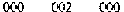 (((1         ('•2        í((I (((1          ((•2          (((1 (((1          ((•2          «o ((()         ((11         {((l(((1          ((12          (((1 roo       002        (((1 (((]            ((•2            (((1roo       ((•2        «o{((I          (()2          1))){(()           (()2           f((I (((1          (•)2        ((()«o     ((J2          (((1((()          ((•2          (((1(((1            ((•2          «o«o     ((12          ooo«o     002        (((1ooo      ((•2            (1(1(((]          (()2        ((()roo       ((•2          ((()«o     ((•2          ((()(((1            ((•2          roo{((\       ((•2          (((10((1        ((12          ((() ()((1          ((•2         ((l(I (((1           ((•2            (((1(((1          ((•2          ((()«o     ((•2          (((1«o     ((•2          (((1 (.((1        ((•2          «o (((1         ((•2          (((1O(,J         ((•2          (((1ooo     ((12         {(() ooo     roz     roo ooo      ((•2           ooo«o     ((12          (((1roo      ((12        (((1(((1       ((•2          (((1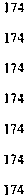 '"'"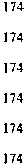 '""''" "' "''"'"'"'"'""''"195tes'"'"'"'""''""'u       ms   !>1ANTThl�IIENTO  Y RHARAClÓN  Ul: J1'STA1  ACIO:,;'ES n       1326    !>1ANH.1'1MllNT0 Y RFP,\R,\CJÓN  DE ti-.:STALAC!O)-.!ES n       1327    MAl\'TF1'I�l!FNTO  Y RFPAR,\CIÓN  Ole INSfAL.._CIONlcS1401     \1ANTFi-.:JM[Els'TO Y R[PARA{ IÓN DF INSTAIAC!ONFS"     l.<Dl    l,-L\}.'Jf..','.!Mll  NTO �·  RFPARAC!ON 11E INSTALACIONES1.<D3    MA}.'Jf1'JM[Hffú Y RrPARAllÓN Dt INSTALACIONFSWJI    MANTE1'"L\1lLNTú Y REPARACIÓN DE JN"STAlACIONES u       IH)l     MANIL"\\IENTO Y REPARACIÓN DE INSTM.ACIONl:S W).t    MAl\'TD>lMI8''IO Y REPARACIÓN U.le JNSTALAC'JONESu       1�1l5    �IANIH,L\IIENIOY  Rl:PARAClÓ:-l  DF JNTIAlACIONESu       1901     MANlH,J).lll:NHIY  RFPARAC!Ó:-l  DE 11'STALAClONES u        J<)(l..l    MA:-.'TF1'1\1líNTO  Y REPARACIÓN DF lNST ALACJONFS u       2((1]     !>1A1'TJEK!!.II[NTO  Y RHARAClÓN  DF Jl\"STAlAC!ONES u       2(.(17     !.1ANTE1'l\l!ENTO Y REPARACIÓN DE INSTA1-AC!0)s'ES u       210!     MAl\'Tfi-.:JMJFNTO Y R[PARACIÓN DE INSTALA('[0)1ES22\11    !.L\}.'TThlMlfNTO  Y R�PARAC!ÓNDE  fNSTAlAC'IONES"    0101    PRIMAS Y GA�TOS  DI: SEGUROS Y FIANZAS"     0103    lMPUESTOS,DERECl!OS  Y TASAS0110   L\1PUISTOS,  DFRFCHOS Y TASAS u       0114    )\IPtlFSTOS, DERECHOS Y TASAS u       0116    J\IPUFSTOS, DERrCIIOS Y TASASu       ü20l   !\!PUESTOS, DFREC'l!OS Y TASASn      O.>Ol    IMPUESTOS, DERECHOS Y TASASn       0-Wl    IMPUESTOS, D.l:Rt.CIIOS  Y TASAS"    W•2    IMPUl:STOS,UEREC'HOSYTASAS05(>5     l\1PUFSTOS,  DFRECHOS Y TASASu        «or   J\!PUFSTOS, DERECHOS Y TASAS u       [\',"•2    IMPUESTOS,  DFREC"IIOS  YTASAS u       M14    l\lPUFSTOS,DER.ECHOS  Y TASAS u       071�   IMPUESTOS, DERICHOS  Y TASAS u       ü7lB    IMPU.l:STOS,UERl:C'HOSYTASAS u       (t.."')1     IMPUESTOS, DEREOIOS Y TASAS"     0901     IMPUESTOS,  DERECHOS Y TASASn       C,,',).l      !\\PUESTOS,  DFRFCHOS Y TASASu       1101     IMPUESTOS, DERECHOS Y TASAS u       l2lll    l.\lPUESTOS, DER.E( HOS Y TASAS u       1.>0l     !�IPUfSTOS, DfRECHOS Y TASAS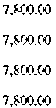 7,Mi\lC•J7,f•JJOO)5/F()((Iz.smrc7.>':(l(•J7},((1(.(17.U.')(.(l146.57Sf(l1,.2(1)((11,.2{(1[(11,2((1(,J].1("1(')J.2(,)001..2(•)((1J.X:,J((l J,2((l00 l,2("((1 l,.21:(1.((1r.xoool.1((1((1!..2((1(()1..2((1((11,200(')1.1((1(')],2((l((IJ,.21:(1,((Jl..2((l((I1.1((100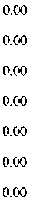 0(0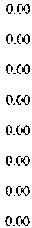 0(00.(,0000n oootc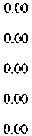 ooc ooc0(00(00000(00000(00.(,0o oo0(•)0((1ooc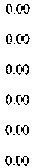 0((1(<[(I"'º000uooOf•)C•[(I C•C(I ooonooOC•)0(0o ro oto o oooreoto0000(0noo0(00{•1oro0000(0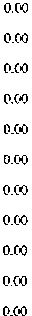 0.00 ooo uro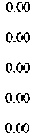 000occ0(0000000000000"'ºo ocooo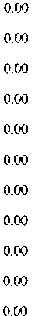 000000"'ºo roo ooO(•)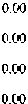 (,((1000oocº'"000000 o ro otoo oc0(0"'º000000ooc000"'º "'º7JfiJ(•)7,>((1(1)r.eoo toU{()(')15,{((lf(l7,'((1((17,){(1((17.�l(•[(l7.lX(l((I146.57&(,Jl,2C•)f(It.xotc1.1(�•((11.2((1((]].1(')((1 l.200((11,2((1((1i.zocoo1,2((1('}1.2((1('}].2(')((1].1((1((\J.2((1((11.2((1(,01,2((1((1l,21:(1 ((11,200((11.2(()((11.2((1((1Sistema de Contabilidad Iutezrada GubernamentalEjecución  de Gastos - Reportes - Presupuesto VigentePresupuesto Vigente por RenglonExpresado en QuetzalesUnidad  Ejecutora= 210, Entidad Institucional= 11130013DEL l\lES DE ENERO AL l\lES  DE DlCIEi\lBREPAGINA FECHA HORA REPORTE:13         DE          1806/01/202110:51.13ROOS0-1554.rptEJERCICIO    2021PG     SP     PY   ACT    OBR     REN     FTE     UBG    DESCIUPCION'"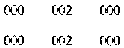 PRESUPUESTOASIGNADO                    ADICIONES           DISi\lINUCIONES             TRASPASOS                TRANSFERENCIAS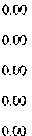 PRESUPUESTO VIGENTEl7     (,C()17      ((()l7     «o17      oool7     ((()17     ooo17      C•)O17      ((()17        (((117      «o17      ((()17     ((()17      roo17      ((()l7     «e17      ((()l7     «o17      ((,017      ooo17      ((()17      ((()17      (((1)7       (((117      ((()17      {((¡17      {(()17      (((117      (((117     ((()17      (((1"  00,l7     ((()17      «o17      ((()17     «o17      {((I{(•J           ((,1           (((1 (((1          ((•2          ((()«o     ((•1          (((1 (((1          [(12         {'..(I (((1          (('2            «o{((l     ((11        (,((1 oor     (,(•2           Qf(I (•10         {ó\2        (((1«o     ((•2          ((()ooo     ((•1           «o ((,0        ((12          (((1 (((1          ((•1          (((1COO        C•.!2        COO(((1          ((•2          ((()(((1          ((1]          (((1{O)        ((12          ((()(((1            ((Jl            (((1«o      rcc      {((I (((1          (('2            (((1{(-0          (('2          (((1((-0         ((•2       ((() ((-0         ooz       ooo ((()      (()2        ((()((-0          ((•1            ((()(((1          ((•2          (((1(00            ((>2            «e{(()          ((12          ((-0«o      ((>2            (((1«o     ((•1         ((()C,((I          «e      (((100)      ((J2          (.(()((()      (ó\2         ooo((()      «e      (((1((()       Oü2       ((()«e      ((•1            ((()00(¡        ((•2          (((1'"'" "' "''""''"",,,'"'"'195"'"''"'" "' "'239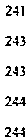 253"'"''"zsszea'" "'11           1314    ll>lfUESIOS, lllRlCHOS  Y TASAS11           1315    IMPU!cSTúS,  DHffCHOS  Y TASAS11           1318    1'1PlJFSTOS, PERFCHOS Y TAS.\S11           1326    Il-!PUISTOS, D[RECHOS  Y TASAS11           1327    IMPUESTOS, PERECl!OS Y TASAS11           1401    IMPU:ESTOS,DERECHOS  Y TAS.\S11           1501    L\lPU!cSTOS,  lllREcCHOS Y T'°'SAS11           1503    IMPUESTOS, DERECllOS Y TASAS11           Jf,IJI    L\\PUESTOS, DERECHOS Y TASAS11            ISIJl    J\1PlllSTOS,  U!cRlCHOS Y TASAS11           1&04   1\IPUFSTOS, PFRECllOS Y TASAS11            IE':1.):';       !!>!PUESTOS, DERECHOS Y TASAS11           190!    ll-lPUESTOS, DERE{1-IOS  Y TA5AS11           19M    l\lPUESTOS, DERECHOS Y TASAS11           2001    IMPUESTOS, DERECllOS  Y TAS!,S11           2007     !\!PUESTOS, »uucuos Y TASAS11           2101     IMPUESTOS, DERECHOS Y TASAS11           2201     l�tPLIESTOS,  llERECl!OS  Y TAS.\S11           0101   ALIMI.NTOS PARA  PERSONAS11           0101     HllADOSYTFLAS11           0101     ACABADOS TE.\TILES11           0101    PRENDASDEVESTIR11           010!     OTROS TEATILES YVESTUARJO11           010!    PAPEL  DE ESCRITORJO11           0101    PRODUCTOS  lllo PAPEL  O CARTÓN11           1327    PRODUCTOS  PF PAPFL O CARTÓN11           0101     PROPUCTOS DE ARTES GRÁFICAS11           1327    PRODU(70S  PE ARTFS GRAFICAS11           0101    LLANTAS YNElJ!>IÁTICOS11           0101    ARTiCULOS  DE CAUCHO11           0101     HEMlNTOS Y COMPUESTOS QUJJ..IICOS11           010!    COMBUSTIBLE'SYLUBRJCA..'ITES11           0101     TlNTFS, PINTURAS  Y COLORAI\TF.S11           0101     PRODIJ(TOS PLÁSncos,  NYLON, YlNIL Y P  \ C.11           IW4    PRODUCTOS PLÁSTICOS, m'LO'N, vrxn Y P V,C11           0101   OTROS  f'RODl.:C70S QUIM!COS Y CONE>(OS11           OJOJ    HERRA/.ll8'TAS  MENORES1,2(,)((11)(()((1],20,){(I1.1("{(1J,1((1(,()1.2(()((1].2(•)((11.2(•)00 l,2((1((1 l,2(()((1).2(,J((l2,4[(1(()].l((l{()J.2((1{(1].2{,}(-0J.21))(() l,2(ó\00 l,2((1(()(,9,375  roxtooo ro99.250 (Q12'H�H()1,5900022/120001,106,506(()2MCOso.asz C(I9H()472 (((¡(()ll,75(•009,(00(()577,100(0BS,074 CO206,18-6((1 rso ro r.sooxc70,((()(()"'"O(Q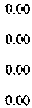 0000(00,((1000000OJO0(00000000(00000,(()ow0000000000(0O(O000000o.oc0(0 oro O(QOJO0000000(00.000(0oto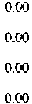 O(Q OCQ O(QO(Q O(Q OJO0[(10(0O(Q000eco0(0OJO OJO O(Q0(,(1OJO n oo o ooOJO O(Q OJO(1,((10(0000OJO000OJOO(Q000OJO0000(0 ooo OJO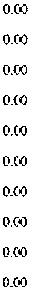 000000000ow000O(Q0,{(I OJO OJO0000000(0000OJO000000000O(Q0000(00,((1occo.oc000oro000ow000000OCQ000000OJOocc000ow000000000000000ow0(00000000000000000,((1000OJO000000OJOOJO000ow1,:10(1((11,2(,0((1LX()(()).2((1((11.2(0(0UC(l((I1,2((1001,2((1(()r.xo ro1,2(()((¡2A{0(() U(OC(I UCQCO1.2((1((1J.l((I(,:)1.2(()(()1,2(0((169,)75 ((120,(((ICO99.2�(0129,655 ((1U\IOC()l,JC>SX(,{02�5((1203).2009H(I471,(((l ((111,7.Sú ((19J.(()(()577,1(,(100138,074 (02C,S,18,6[(1lWC(I U((JC()70,(((1(()Sistema de Contabilidad Integrada GubernamentalEjecución  de Gastos - Reportes - Presupuesto VigentePresupuesto Vigente por RenglonExpresado en QuetzalesUnidad Ejecutora= 210, Entidad Institucional=  11130013DEL  J\.1ES DE ENERO AL J\lES DE DICIET\IBREPAGINA FECHA HORA REPORTE,14         DE          1806/01/202110:51.13R0080455-t.rpfEJERCICIO    2021PRESUPUESTOASIGNADO                    ADICIONES           DISMINUCIONES             TRASPASOS                  TRANSFERENCIASPRESUPUESTO VIGENTE17      ('<,()17     «»l7     (,((117      (((117      (,((117     (((117     (((117      (((117     (((117     «o17      (((117     «e17     {(()17      «oJ7     «o17     ()(())7      (((117      (((117     (((117     (((117     (((117     {((I17     «o)7      (((117     ooo17     «o"  00,17     (((1l7     {((¡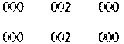 [((I          ¡,,,     (((1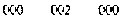 «o     {(•2          (((1roo      ((•2          (,((1«o     ((12          (00«o     {(•2          (((1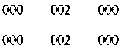 (((1        ((•2          ((()(((1       ((,2        «e ooo     ((•2          ((1,) (((1         ((11          «e ((,0          «e      (((1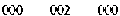 coo     cm     «o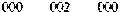 reo      ((•2          (((1«o     {(•2          «o(((1         ((•2          (((1(((1          {(•2          (((1((,0          ((•2          (((1000         roz       (((1((1(1          ((•l            (((1(((1       «e     [((I (((1          ooa      (((1((1(1         ((12         (((1{((l          rcz       ((()(((1          ((•2          «eúOO        ((12          C(O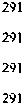 "'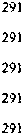 '" "'"'"'m"'"'"' "' "' "'"'m"' "' "'"''11           010!    UT!LlcS  lJ.1: oncrxx11           0103    ÚTILESDEOflCJ:SA11           011)}    UTIUS  LlE  OrlClXA11           0110    UTILHUEüfl{NA11           0114    (mLF.SPEOFKP.>A11           0116    UHLLS U[ Of 10'-A11           rcot   UTILfS DE OFICP.>"A11           0301   ÚTILES DE OFJCP.>"A11          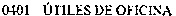 11           �(12      UTIL!cS DE OFJCI'-,\11           05('>5    UTI!  FS PE Of!CI\,\11           (1(.())      ÚTlHS  lJE Of1CIXA11           (\{il2     líT!LF.S  OF OFICl\'A11           ('a(.14    ÚTILfSDEOflC'IXA11           07!5    UllLESUEOFICl'-A11           (<SO!    ÚTILES DE OFICP.>"A11           [19()\     ÚIIL!:S UE OFICJ�A11           C,XJ4    (rn¡ F.S PF OflCI\A11           1101     ÚTILESDEOFJCIXA11           l2fü    ÚTILES  DE OFlU'-A11           UM    UTILESDEOFIC'L'XA11           13!4    ÚTILl:S Di: OFJCP.>"A11           1315    ÚTILESDfOflCP.>"A11           13\i    ÚTILES DE OflCl�A11           1327    ÚTILES  DE OFIC!XA11           1401    ÚTILES DE OFJCC-'A11           1501    UllLES  DE OFICl�'A11           \5{13   UTILfS DE OflCIXA11           1601    UTILESDEOflCP.>"A2,8!6(•)5�1  ((197000s.on (()3,011  M20--l((l2,856(()3,(4).{(I3.0ll  co3.0ll ((1·UOl  M2.856003,011  ((1l.�56((12,H2((12,856001,656((14,810002.85,t',((l2,856(()2,H6((12,H6((l[>((I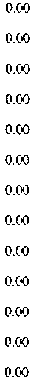 0(00(00(00.((1O<O0(0nooooc0(00(0ooouoo0(0oroOl•J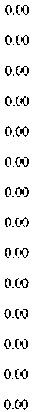 oro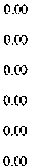 0(0 ooo OC•Jooc0(0oto oto o oo000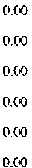 OC•J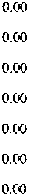 occooo0(0ooo0.((1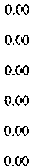 0.((10((10(0OCO000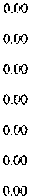 000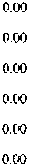 0000000000000((10000.00000000oto0000(0000000�U33((11,816((12J56((15Sl  oo970((1xnu 003.011  (•)20--lf(l2,856((13/A3(Q3.011  roaou oc4J.,)] (•)2.856 (Q2,H\6((13,0ll  ro2.�5� ce2.856 002 !12  ((14);2(1((12.�56((12H6C(l2.856((12.856((1Sistema de Contabilidad Intezrnda GubernamentalEjecución  de Gastos - Reportes - Presupuesto VigentePAGINA        15         DE   18Presupuesto Vigente por Renglon                                                                                                 FECHA              06/0lf2021Expresado en QuetzalesHORA                  10:51.13Unidad Ejecutora= 210, Entidad Institucional=  11130013                                                                                                                               REPORTE:DEL  J\IES DE ENERO AL J\1ES DE DICIEJ\IHREROOB0-1554.rptEJERCICIO    2021PG     SP     py   ACT OBR      REN FTE     UBG    DESCRIPCIONPRESUPUESTOASIGNADO                  ADICIONESDIS)1INUCIONESTRASPASOSTR,\NSFERENCIASPRESUPUESTOVIGENTE"  ((•)                (•)J          c•,2      oco       m        11           ,oo,  UTILlcS DI: OFJCJ),,A                                                                                                                                3.874(•)                                           oco                                  000                                              noo                                       °'"              CU74C,Q "  M       ''"   ((12           c••J       m        11           2101     ÚTILES DE Of!C'J),,A                                                                                                                                2.�56((1                                           occ                                  (H•)                                                                    OC•J                                                    01))                                        2.��5((1 "  reo          reo      {(J2           @      m         11           WJI    UllltS üE OflCl'sA                                                                                                                                2.&56{"1                                       oto                                                                             000                                             000                                   2.656((1(((1                  «e      rcc      «o       M       11           0101     PRODUCTOS S.\NlfARIOS, DE Ll\\PJ�J_A Y DF USO                                                                      J.�lH,O                                           ooo                                         OCQPl::RSONALceo                    «e     «o       M       11           01(t3    PRODUCIOS SANITARIOS. DE LJMPJFJ..A Y DE USO                                                                      2,7!1  (')                                     0.((1                                                    OCQ                                                     ooc                                            o r»                                      ],711  f(InRSONALno         no     ((•2            «o       zcz           11           moc   PRODUCTOS SANITARIOS. DE LL"IFJEZA Y DI:. USO                                                                      2,8HM                                           000                                                000                                            oro                                     ot»                                  2,&-B ((lPI-RSONAL«o         «o      'º'          zcz            n       0110    PRODUCTOS SANITARIOS DE ll!>.IPJEZA Y DE USO                                                                         539(•)                                           000                                                oco                                     oto                                     oco                            539((lPERSONAL" «o         «o                                        11           0114    PRODUCTOS SANITARIOS  DE LIMPIEZA Y l>E  USO                                                                         539(']                                           000                                        000                                            ooo                                             OC•)                                            539(,)" «o         «o     roz       "º    "'11           0116    PROOOCTOS SANITARIOS. DE ll!>.IPIEZA Y ur USO                                                                      2.��3 M                                           000                                        oto                                 ooo                                             oro                          2.g300PERSONAL«o                   «e     reo                         11           0201    PRODUCTOS SA.'-!TARJOS. DE ll\!PlfZA \" DF USO                                                                      1."S3 (•J                                           oro                                    000                                              0(,)                                                           OC•J                                         ].��1 00PERSONALooo          ,oo      «e                              11           0301     PRODUCTOS S ....,'-1TAR10S  DE llMPlFZA Y DFlTSO                                                                       l.�S3C•J                                           oro                                  000                                            oto                                     0<-0                                         2.�,1 roPERSONAL,oo           «o      ((•2            (((1           2�2             11           0:01     PRODUCTOS SMHTAR!OS  DE LlMPlFJ.A Y DF USO                                                                      l,áBC•J PERSONALecoOCQ                                                     ooc                                            ooo                                   2 S81 ((1"  ,oo           «o      «e     roo        "'11           05()2   PRO!)UCTOS S.\NlfARIOS. DE LlMP!�/.A Y  DF uso                                                     744((1PERSONALº'°ooo                                            ooc                                            0(()                                            744{(1«e          oco      ((>2        ooc                    11           osos   PRODUCTOS SAl-.lTARIOS, Ol:. Ll\1P!ELA Y DF USO                                                                      2,f,B.CO                                           ooo                                        000                                            (1,(,()                                                                  oto                             2.HJC()P!cRSONAL«o          «o     ((12        «o      2\12             11           �-O<     PRODUCTOS SANITARIOS, DE LI.\IPJEZA Y DE USO                                                                      2,HJ((I                                           o.oc                                  oro                                      ooo                                             000                                         2,HJ((!PlcRSONAL«o         «o     «e     «o                   11                       PRODUCTOS SANITARJOS. DE ll!>.IPJEZA Y DE USO                                                                      2."�3 ((1                                                              000                                                000                                                    000                                           000                                  2,�J((lPlcRSONAL«o         «o     roz      ((Q                                   11           osu PRODUCTOS SANITARIOS. DE LIMPIEZA Y DE USO                                                                       2,&03(-0                                           000                                                000                                            000                                                     000                                  2J03 ((1Pl:.RSONAL«o         «o     roz       «o                  11           0715    PRODUCTOS SANITARJOS. DE l!M!'IEZA Y DE uso                                                 2JSJ((l                                           000                                                000                                             000                                             occ                          2.BJ((lPERSONAL«o         ((,()          ((•2          ((Q                             11           0718    PRODUCTOS S."'-'..'ITARJOS. DE LIMPIEZA Y DE oso                                                  2i·S3C'J                                           ooo                                        O<O                                               ooo                                                 o oo                                            2.�s, ooPERSONAL((0          «o     «e                            11           «cr   PRODUCTOS SANITARIOS, DE LIMF!EZA Y DE USO                                                                      2,B3CQ                                        ooo                                        oto                                      000                                              u oc                             1.SS1 CQPERSONALH   C<O            '"   ooz      (((1             "'    11osor   PRODUCTOS SA1''ITARJOS. DE LIMPIEZA�· DF USO                                                                      2.SH((I                                           oro                                000                                            ooc                                            000                                  1.�1{<)PERSONAL,oo           ooo      ((•2        ooo                    11                      PRODUCTOS SANITARIOS, DE Ll!>.IPIEZA Y DE USO                                                                      2.�SJ (Q                                           000                                                ooc                                     O<O                                               000                                  a.so ocPERSONAL,oo           oco      ((>2          «o                   11           noi   PRODUCTOS SANlTARJOS, !)E Ll�lPJEZA Y DE USO                                                                      1,>,BC(l                                                                                                  ore                                                                                    000                                    2.B3COPl:.RSONAL" roo((Q        ((•2,oo        m      11           txn   PRODU("IOS SANITARIOS, DE 11MP1F7..A Y DE USO                                                                       2,HJC(l                                           0.(Q                                                oro                                       ooc                                            000                                         2,&S3 CQ P�RSONAL" «o         «o     ((•2        «e      "'" «e          «o     ((12          «o      "'" <00            QOO        ((,2        «o      "'H   «o         ((,()          «a     (((1          """ «o         «o     «e     roo         "'" «o         «o     ((>2        «o       mSistema de Contabilidad Intezrarla GubernamentalEjecución  ele Gastos - Reportes - Presupuesto VigentePresupuesto Vigente por RenglonExpresado en QuetzalesUnidad Ejecutora= 210, Entidad Institucional=  11130013I>EL l\lES DE ENERO AL i\lES  DE DICIEi'.IBREPAGINA FECHA HORA REPORTE:16         DE         1806/01/202110:51.13R00804S54.rptEJERCICIO   2021l'G     SI'     P\'   ACT   OBR    REi\'     FTE    UBG    DESCRIPCIOi\'PRESUPUESTOASIGNADO                  ADICIONES          DIS;\lli\'UCIOi\'ES            TRASPASOS               TRANSFERENCIASPRESUPUESTO VIGENTE17      f•.'J17      ((,J17      ((,J17      {(,J17     (((1l7     (((117       (((1J7     ((,J17      ((,J17      ((,JJ7     (((117     (((117      (((1n    ooo17      ((,J17      (((J17      ((,J17      «e17     ((_(J17      (((117     «o17      (((l17     ((017      (((117      (((J17      ((JI)17      (((117     (((J17      (((1(((1           «e      (X_(I«o     «e      (((1«o     «e     (((1(((1           Co..•2         [((I           m(((1          ((•2           (((1roe       ((•2           (((1(((1           ((•2           (((1 (((1           ((•2           «o OC(I          ((•2            (1.(1ooo      C-•2        «o(((1       ((F2          (((1(00      ((12       (((1 (((1            ((•2            (((1(((1           ((,2        (((1              m (((1           ((12           (1()        m OC()          coz     ((,J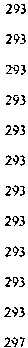 (((1           ((•2            (((1OC(I       C(•2       CC(I (((1         ((>2         C,1.(1 roo      ((12           (((){((J            (('2            (((1«o     (01        (((1«o     ((12            roo0C(I         ((•2           ('(l ((,()           ((•2           (((1 (.((1           ((•2           (((1«o     rcz      (((1        m((0      ((•2          (((1             m«o      ((•2          (((>0((1           ((12          (((1             m(((1          ((•2          (((1             m1327    PRODUCTOS SA.NITARIOS. DE Ll�!F!U-A Y DE USO PERSONALn       1�1    PRODlXTOS SANITARIOS.DE  Ll\lrlF7-A Y DE USOPFRSONAL150!    PRODUCTOS  SANITARIOS   DE LI\WIF.7 A Y DE USO PFRSONAI_1�03    PRODUCTOS  SANlíARlOS   DF L]\\PIF7 A Y DE USOPI:RSONALu       w:n   PRODUCTOSS-1.NlTAR!OS,  [)fll).IPIUA y DE usoP[RSQ:,,'ALu 	JI,<)\     PRODU(TOS  $-\NlTIIRIOS,  DE Ll\1PIUA  Y DE USO Pl:RSONALPl:RSONAL1901    PRODUCTOS SAmTARIOS. DE U/,IP!l:LA  Y DE USO PlRSONAL19'}-I    PRODUCTOS SA,"IITARJOS.DI:  llMP!U.A YDE USO PlR�ONALu       2(01    PRODUCTOS  SANITARIOS   l>E LI\\Plt.7.A Y DE USOPfRWNAL2f•J7     PRODUCTOS  SA..'HTARIOS   DE Ll\1PIF.ZA  Y Df USOPFRSONALu       210!    PRODUCTOS SANITARIOS  DE Ll\1PIU.A  Y Df USOPERSONALu	2201     PRODUCTOS  SA.."IITARlOS. DI: LIMPJFJ.A  Y DE USO PERSONA!_u       0101    únLES  EDL'C'AClOXAlES  YCULTURAlES"    0301    UTILESEDUC'AC!ONAlES  Y CULTURAUSQ..;JJI    ÚTILES EDUC'ACIOXAUS Y (lJL TURAUS"    nsoz   Úllll:Sl:DUC'AClOXALESY  CULTURAUS07)5    lITTLES  EDUC'A( I01''AI  FS Y CUL TURAlESu       0718   UT!LESEDLICAC!OKAlES  YCULTURAUcS"    (i9(JJ     trnLES  FDUC'AC!ONAI_ES Y <ULTtlRALFS1101     ÚTILESEDUCAC!O:S:ALES  Y CULTIIRAlES"     1201      unu,s 1:DUCACJONALESYCULIURAUS "    1327    trnLl:S EOUC'AC!ONALES Y CULTURALl:S "    1401     UTllES EDUCACIOJ\';\LFS Y CULTURAlES1�1    ÚlllES EDUC'ACIQ:,,:,\¡  ES  Y CUL TURALl:Su       rsor    oru FS FDUC'ACTONAUS  Y C ULlURAI  FSn	0101     MATFRIALES,  PRODUCIOS Y ACCS. ElÍ'CTRICOS, CABLFADO ESTRUCTURADO DE REDES  INFORMÁTICAS Y TE!  FFÓl\lC'AS"    0101     MOBILIARIO Y [QUlf'O DE OFTC!1'A0101    FQUIPODETRAKSPORITu       0103    EQUIPODETRANSrQRTE u       oros   EQUIPODETRAJs"SPORTE "    0110    EQUIPO DE TRANSPORTE2.,�3 ((12H3W2.BH,:¡l.H3((1J.�S3 [(I2,H3C(J2,H3C(I2,B3((12 H3M2((1((1JO((I]0((110(()JO((!10((15()((1ro ro10((110(()10((110((1JO[(I37,4((•(()195.5$0((1250.(((1[(137.5{0.((I37.5((1((137,5((1(()0000((10.((10000(•)O(Q0000(0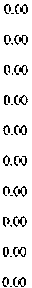 (•{(\occ ocoOf•JO(•JOf•J Of•JOCQ0({)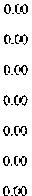 OCQ0((1oooorocoooroO(•J(1(()0((1º""'"0(00000000(0(1(()occ ooc0000(0000oro"'º0000000000(0oro000OCQ o r» o ro000000oro0(0000ooc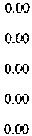 0000000(00000(0e oc0000(00.000002.H3((12.B1CQ2.��.1 (•J2.,�3 ((12H3[(12 �SJ ((12J�3(•)2H3f•J2((1(•)10(•)10((110{()10((110((150((1lO((l10{(110(()10((110((1moo37,4((\((125().0((1((\37."((I((\37.5((!((\37.5{(1((1Sistema de Contabilidad Integrada GubernamentalEjecución  de Gastos - Reportes - Presupuesto VigentePresupuesto Vigente por RenglonEvpresado en QuetzalesUnidad Ejecutora= 210, Entidad  Institucional= 11130013DEL  i\IES  DE ENERO AL J\.IES  DE DICIEJ\.1BREPAGINA.FECHA HORA REPORTE:17    DE   1806/01/202110:51.13R00804554.rpfEJERCICIO    2021PG     SP     py   ACT    OUR     REN     FTE     UBG    DESCRIPCIONPRESUPUESTOASIGNADO                  ADICIONES            DISMINUCIONES             TRASPASOS               TRANSFERENCIASPRESUPUESTO VIGENTE!7     «ol7      (((117     ((()!7     «el7     {((Jl7     {�(J17     (((117     (((1!7     C(()l7     (((117      «o17     ((()17      «o17      ((()17     ((()17     ((()l7    ((() n   «o l7     {(()17      «ol7     ((()l7     ((017     C(O17     ((0l7     «o17     ((()17      «o17     00017      «e17     ((()l7     ooo17     ooo17     IX):)l7      {(()17     ((017      roo17       (((1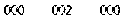 roe       c,,2      roo{(()          {(•2          ¡..-(1{(()         (02         (((l(((l        (()2         ((() (((1          ((•2          «o ((0      (()2         ((0((0      ((•2          «o((IJ       roz       ((;J ((;J          {"2        ((;J ((0      ((•2          roi{((l         ((•2         (((1((0          ((12          (((1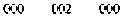 C,:(I          ¡,:,2        (((1«o     ((,2         000«o     ((12          ((()«o     C(•2          C•;J((()          ((•2          ((0((()          ((•2          ((()«o     ((•2         (((l«o     (()!          reo((()          ((•2          o»«o     ((•2          reo((0      ({Q        (((1roo       ('•2         (((){((l         [(•2         «o«o     (()2        ((0«o     (-02          ooo ooo     ((,2        ((0 ((()          ((12          ((0{(-0          ((•2          «e{(()       {(•2        «eroo      ((•2          [((I((()          ((Q          (((1(((1          ((•2          «o[((I          (()2          «o325325m m'"325m325,15m325315325m'"315m m m m315325315m m mm m m "'u       0114    l:QUJf'O DI: TRANSFORTEu      0116    EQUlf'ODEil.A}.SNJRTE"    [•201     EQlJlf'Ol)l:  TRAl-,Sf'ORH, "    0301     EQUIPO DF TRA1'SPORTF (l..;(ll     FQUJPO DF TRANSPORTEu       nscz   EQUIPO DE TRANSf'ORTE11          05('16    EQUJí'O DE TRANSPORTEn       ron   EQUIPO DE TR,\NSf'ORlE"    N<l2   l:QU!PO Dl: TRANSf'ORU11          061�  EQUIF'ODETRJ\1-,'SNJRTE"    071S   FQU!PO DE TRANSPORTE "    0718    EQUIPO DETRA1'.SPORTF (<Mil    FQUJPO DE TRA1'.SPORTE"    osor   EQUIPO DE TRAf,'.SFQRH"    CrX14    EQUIPO DE TRANSPORTE11          110!    EQUIPODETRANSPORTEu       1201    EQUIPODETRANSNJRIEu       1301    lQUJPODETRANSf'ORTE11          13(,2    FQUIPO DF Tl!.Al-,SfORTE11          1314    EQUIPODETRANSPORTEu       1315    EQU!PODETRANSPORTE11          131$    EQUJPODETRANSfORTE11          1326    EQU!PO DE TRANSPORTE1327    l:QUIPO DE TRAKSPORTE"    1401    EQUIPO DE TRANSf'ORTE"    150l    EQUINJ DE TRM:SNJRTI:11          1503    l:QUIP0DETRA1-,$P0RTFu       1601    EQUJfO DE TRANSf'ORTEu       rsoi   EQUJPODETRANSPORTE"    l�r:4    EQUJPODETRANSfORTE11          1Hó   EQUJPODEJRANSPORTEu       1901    EQU!f'ODETRANSPORTE11          1904    EQUIPO DE TRANSPORTE"    2((17    EQUIPO DE TRA1'SP0RTE"     2101     FQUIPODETRAKSf'ORTE2201    EQUIPO DE TRANSPORTEu37,5(•1((137,5((1(037,.5((1(()37,.5((1((137,.5((1((112,5((1 oo37.Y(l(On,5C,..C(I37,5((1(()37,.5((1{() H,.5((1((137�'-((l((I37,.5((l(O37,5((1(()37,5{(1(1]37,Y(l.((l37,5[()((137,.5(()(()37,.5((1{()37,.5((l((I37,5((1_(()37,5((10037,5{(1(037,.5((1((137.5C-O.C,O37r<((I{()37,.5((l(-O75,((0(037,.5((l((l37,5(()((137,.5(()((137,.5((1(()37,.5((1(()000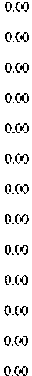 000 oco oto0(00.((10000.{(l0000000(0o oo0000000000(00(00000.((10000.(-0OC•)ore000000(•[(I0(0000ooo000oco000oro0(0ooooto0000000000000(0occ0(0000ooo000000Otooro oro oco000000Oto0.(()ore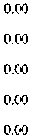 OC•)000000Q(QOC•)0(00.(()0(0000OC•J000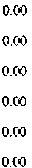 0(0000000QCO0.((1ooo0.((1000000ooc0000000(0000Of•)oto000O(Q0(0000ooo0(0Oto0(0"'º000O(Qoco0(0000000OCQ0000(00000((1otoO(Q0000(1)0000(0oto0(0O(Q375((1{(137,5f(I f(l37,5(()((1375((1(()az.soo oo37..5((1(().'175((1((112.5{(1{()37..5(()(•)37,5((1((137.${(1((137,.5((1(()37.S{(ICQ375((1(()37.5((1((137,5((1(()at.xoco.nscooo37.'j((l((I37..5(.(J((l37.5(() (()37.',/"(){037.5((1(()37,'j((l[(Io.xooo37..5(-0((137.<{(•((l75.((()(037.5(0(()37S.ú0037,5[()((137,5(()(0JL<{(I(()l.4.(((1 00Sistema de Contabilidad Integrada GubernamentalEjecución  de Gastos - Reportes - Presupuesto VigentePresupuesto Vigente por RenglonExpresado cn QuetzalesUnidad Ejecutora= 210, Entidad Institucional= 11130013DEL  I\IES DE ENERO AL 11ES DE DICIEi\lBREPAGINA         18         DE   18FECHA                06/01/2021HORA                   10:51.13REPORTE:      R.00804554.rptEJERCICIO    2021PG     SI'     PY   ACT    OBR     REN     FTE     UBG    DESCRIPCIONPRESUPUESTOASIGNADO                    ADICIONES           DISMINUCIONES            TRASPASOS      TRANSFERENCIASPRESUPUESTOVIGENTE�9      (•)IJ                  C,1.(1          (<•2        Q(I         472            1 !              0101    iRANSrLRl:-:CtAS A ORfiAlsJ�\10� E J:'>STTTLTJO!\ESlNIERJ,'AC!ONALESTOTAL L�TIDAD623.Jf.íl((I43,413,000.00Of•J0.00                                          O.O-O                                               0.00                                               O.O-O611,]f.lJ(•)43,413,000.00136-.-RECONOCJMIENTO DE GASTOSO<O000ooi000oto000O<Ootooro000O<O000EQUIPOS  DE OFICINA158-DERECIIOS DE BIENES Jf\'TANGIBLES0(0oto000n oo000oro(•{(I000                          °'º             O<O                            000                            000000                          °'º             O<O                            000                            000000                          °'º             O<O                            000                            000000                          °'º             O<O                            000                            000000                          °'º             O<O                            000                            000162-MANTENIMJEt,,'TO Y REPARACIÓN DE                                                       000162-MANTENIMJEt,,'TO Y REPARACIÓN DE                                                       000000ooi0000000(0000000000000000000242-PAPELES COMERCIALES, CARTIJLINAS,oco000uroooo000000º"     000                     000                        000                            O.{()                                    otoº"     000                     000                        000                            O.{()                                    otoº"     000                     000                        000                            O.{()                                    otoº"     000                     000                        000                            O.{()                                    otoº"     000                     000                        000                            O.{()                                    otoº"     000                     000                        000                            O.{()                                    otoCARTONES Y OTROS243-PRODUCTOS DE PAPEL  O CARTÓN000OCQ000oworo000000000000occ000000245-1.lílROS, REVISTAS Y PERIÓDICOS(t((I(>({)c oo000n oo0((1000000(1(0{•(I\,)oocooo249-0TROS  PRODUCTOS  DE PAPEL,  CARTÓNE IMPRESOSº"O,Qooineoo re000000O(QOCQooo000º"'253-LLANTAS Y NEU�1ÁTICOS000n ooooo000oooo oco oo000otoO(Q0000(,)254-ARTÍCULOS DE CAUCHO000n oouoo0(0000000000oro000occ000OC•)261-ELEMENTOS Y COMPUESTOS QUÍMlCOSooootoo rooro000o ocoto000o ro000(>(0000262-COMBUSTIBLES Y LUBRICANTES0.{(Iotoo ro{•((I000oooooo000ece0[0o oc000264-INSECTICIDAS, FUMJGANTES YSIMILARES000000000o coore000oooo ocow"''coo000267-TINTES,  PINTURAS  Y COLORANTES                                                       000                                "'"         000                          000                          oto                     000                               0.00                             ore                   000                        º"           000                                ooo267-TINTES,  PINTURAS  Y COLORANTES                                                       000                                "'"         000                          000                          oto                     000                               0.00                             ore                   000                        º"           000                                ooo267-TINTES,  PINTURAS  Y COLORANTES                                                       000                                "'"         000                          000                          oto                     000                               0.00                             ore                   000                        º"           000                                ooo267-TINTES,  PINTURAS  Y COLORANTES                                                       000                                "'"         000                          000                          oto                     000                               0.00                             ore                   000                        º"           000                                ooo267-TINTES,  PINTURAS  Y COLORANTES                                                       000                                "'"         000                          000                          oto                     000                               0.00                             ore                   000                        º"           000                                ooo267-TINTES,  PINTURAS  Y COLORANTES                                                       000                                "'"         000                          000                          oto                     000                               0.00                             ore                   000                        º"           000                                ooo267-TINTES,  PINTURAS  Y COLORANTES                                                       000                                "'"         000                          000                          oto                     000                               0.00                             ore                   000                        º"           000                                ooo267-TINTES,  PINTURAS  Y COLORANTES                                                       000                                "'"         000                          000                          oto                     000                               0.00                             ore                   000                        º"           000                                ooo267-TINTES,  PINTURAS  Y COLORANTES                                                       000                                "'"         000                          000                          oto                     000                               0.00                             ore                   000                        º"           000                                ooo267-TINTES,  PINTURAS  Y COLORANTES                                                       000                                "'"         000                          000                          oto                     000                               0.00                             ore                   000                        º"           000                                ooo267-TINTES,  PINTURAS  Y COLORANTES                                                       000                                "'"         000                          000                          oto                     000                               0.00                             ore                   000                        º"           000                                ooo267-TINTES,  PINTURAS  Y COLORANTES                                                       000                                "'"         000                          000                          oto                     000                               0.00                             ore                   000                        º"           000                                ooo267-TINTES,  PINTURAS  Y COLORANTES                                                       000                                "'"         000                          000                          oto                     000                               0.00                             ore                   000                        º"           000                                ooo268-PRODUCTOS PLÁSTICOS, NYLON, VINIL000O(Qo oo000o m000000ooo000OC•J000000YP.V.C.269-0TROS PRODUCTOS QUÍMICOS Y000000oco0000000.((1ooo000eco000000otoCONEXOS272-PRODUCTOS DE VIDRIOooo000000ooo000000000000000000000o oc283-PRODUCTOS  DE METAL Y SUS ALEACIONES286-HERRAMIENTAS  MENORESoro000o oo000000oro0000.((1oto000u oc000oto0.((1000000O<Qoco0000000.(oJ000000000297-MATERIALES, PRODUCTOS Y ACCS. ELÉCTRICOS, CABLEADO ESTRUCTURADOowocoureow000"º             o oo                     000                          ""          000                            000                                O(•)"º             o oo                     000                          ""          000                            000                                O(•)"º             o oo                     000                          ""          000                            000                                O(•)"º             o oo                     000                          ""          000                            000                                O(•)"º             o oo                     000                          ""          000                            000                                O(•)"º             o oo                     000                          ""          000                            000                                O(•)"º             o oo                     000                          ""          000                            000                                O(•)298-ACCESORIOS Y REPUESTOS EN GENERAL000o oc0000(0OC•)000ooo000oco000000000299-0TROS MATERIALES Y SUl'llJNISTROS"'ºn ooow000oooowooc000ooonooow000322-MOBILIARIO Y EQUIPO DE OFICINA"º000ooo000000000000000000000OC•)000323-MOBILJARIO Y EQUIPO000000ooo0((1orootooto0000(0000000000MÉDJCO-SANITARIO Y DE LABORATORIO324-EQUJPO EDUCACIONAL, CULTURAL Y000000000n oooro"ºooooooº"o oc000oto325-EQUIPO DE TRANSPORTEow0(0ooo000OC•)0(0ntooro"º0000(0OC•J413-JNDEMNJZACIONES AL PERSONAL0000(00(00(00000000000(0ooonto000000415-VACACIONES PAGADAS POR  RETIROorooro000ore0((10(00(00(00((1ore000ooo472-TRANSFERENCIAS A ORGANIS.MOS E000oooore0000(00.((10000(0ocoo oc0(0oooINSTITUCIONES Il\'TERNACIONALES913-SENTENCIAS füDICIALESoroocc0000000000000(0oro0(00(0000oco((()((12((()((<J((•2«e140]E.\.JR.-\CUÓ'\' DF. BASURA YDESTRUCCJÓ:-.  DF DFSFCHOS SÓLIDOS4320((1ooooto0(00004320(()1501EKTR.-\CC!Ó'\  DE B.\.SlJRA Y DESTRUCCIÓN DF. DFSFCHOS4.320((1000otooro0004320[()ixcSÓLlDOSD,.JRA(CIÓ'\  DF B.\SllRA  Y DESTRUCT1Ó'\ DF. DFSFCHOS4.320((10((1ooc0((¡o oc43C(IC()SÓLIDOSreorEXTRACCIÓ',  DE BASURA Y DESTRUCCIÓ's  DE PFSFCHOS4320(()ooo[1(,0o oceoo4320{(1SÓLIDOS